江西今飞轮毂有限公司环境风险评估报告江西今飞轮毂有限公司二零二二年八月目  录1.总论	11.1编制原则	11.2编制依据	12.区域环境概况	32.1自然环境概况	32.2社会环境概况	42.3环境功能区规划	52.4环境质量标准	52.5环境风险受体情况	53.企业概况	73.1企业基本情况	73.2产品方案	73.3主要原辅材料及理化性质	83.4项目组成	113.5生产工艺	123.6污染物产生及处理情况	213.7 现有环境风险防控与应急措施情况	243.8企业现有应急资源情况	294突发环境事件及其后果分析	324.1环境风险识别	324.2突发环境事件及其后果分析	374.3环境风险事故波及范围及响应级别	505环境风险等级划分	525.1突发大气环境事件风险分级	525.2突发水环境事件风险分级	545.3环境风险分级确定与调整	556.现有环境风险防控和应急措施差距分析	576.1环境风险管理制度	576.2环境风险防控与应急措施	586.3环境应急资源	627.完善环境风险防控与应急措施的实施计划	647.1进一步完善环境风险管理制度	647.2环境风险防控措施、环境应急能力建设	64附图	66附图1 企业地理位置图	66附图2 环境风险受体分布图	67附图3 厂区总平面布置及应急疏散图	68附图4 污水管网规划图	69附图5 主要环境风险单元分布图	70附图5 厂区雨污水管网图	711.总论1.1编制原则本评估报告的编制遵循以下几点原则：（1）全面、细致地进行现状调查；（2）科学、客观地进行评估，如实反映企业的环境风险水平；（3）认真排查企业存在的环境风险，严格对照《企业突发环境事件风险分级方法》制定整改方案；（4）评估报告的内容和格式必须符合《企业突发环境事件风险分级方法》要求。1.2编制依据1.2.1法律法规、规章、指导性文件《中华人民共和国环境保护法》（2015年1月1日起施行）；《中华人民共和国突发事件应对法》（2007年11月1日起施行）；《中华人民共和国安全生产法》（2021年6月10日第三次修正）；《中华人民共和国大气污染防治法》（2016年1月1日起施行）；《中华人民共和国水污染防治法》（2017年6月27日第二次修正）；《中华人民共和国固体废物污染环境防治法》（2020年9月1日起施行）；《突发环境事件应急管理办法》（2015年6月5日起施行）；《突发事件应急预案管理办法》（国办发〔2013〕101号）；《危险化学品安全管理条例》（2013年修订）；《突发环境事件信息报告办法》（2011年5月1日起施行）；《突发环境事件应急预案管理暂行办法》（环发[2010]113号）；《企业事业单位突发环境事件应急预案备案管理办法（试行）》（环发〔2015〕4号）；《危险化学品目录》（2018年版）；《国家危险废物名录》（2021年版）；《国家突发环境事件应急预案》（国办函[2014]119号）；《国家突发公共事件总体应急预案》（2006年1月8日）；《江西省突发环境事件应急预案》（2018年3月9日）；《江西省突发公共事件总体应急预案》（2006年03月16日）其他相关的法律、法规和规章等。 1.2.2标准、技术规范《危险化学品重大危险源辨识》（GB18218-2018）；《建设项目环境风险评价技术导则》（HJ/T169-2018）；《企业突发环境事件风险分级方法》（HJ941-2018）；《突发环境事件应急监测技术规范》（HJ 589-2021）《企业突发环境事件风险评估指南试行》（环办[2014]34号）；《地表水环境质量标准》（GB3838-2002）；《地下水质量标准》（GB-T14848-2017）；《环境空气质量标准》（GB3095-2012）；《污水综合排放标准》（GB8978-1996）；《大气污染物综合排放标准》（GB16297-1996）；《土壤环境质量 农用地土壤污染风险管控标准（试行）》（GB15618-2018）；《建设用地土壤污染风险管控标准（试行）》（DB36 1282-2020）；《一般工业固体废物贮存和填埋污染控制标准》（GB18599-2020）；《危险废物贮存污染控制标准》（GB18597-2001）；《工业企业总平面设计规范》（GB50187-2012）；《汽车运输、装卸危险货物作业规程》（JT618-2004）；《化学品分类、警示标签和警示性说明安全规程》（GB20576-GB20602）；《工作场所有害因素职业接触限值第1部分：化学有害因素》（GBZ2.1-2019）；其他相关标准、技术规范。1.2.3其他相关的资料（1）《江西今飞轮毂有限公司年产500万件电动车铝轮加工制造项目环境影响报告书》；（2）《宜春市丰城生态环境局关于江西今飞轮毂有限公司年产500万件电动车铝轮加工制造项目环境影响报告书的批复》（丰环评字[2021]71号）；（3）江西今飞轮毂有限公司提供的其他相关资料。2.区域环境概况2.1自然环境概况2.1.1地理位置江西今飞轮毂有限公司位于江西省丰城市循环经济园区三期D-02-02-01地块，属于江西省丰城市所辖范围。丰城市位于江西省中部、赣江下游，东连临川市，南接崇仁县、乐安县、新干县，西邻樟树市、高安市，北接新建县、南昌县，距省会南昌60公里。丰城市地理坐标为东经 115°24′34″~116°2′28″，北纬 27°42′44″~28°26′18 ″。全境南北长74.4公里， 东西宽70.5公里，全市总面积2845平方公里。丰城市循环产业园区位于丰城市中心城区南侧，丰乐公路沿线两侧，用地范围涵盖孙渡街道、桥东镇以及荣塘镇的部分用地；京九铁路线横向穿越本基地，且设置有丰城南站；丰洛铁路线南北向穿越；在建的昌吉赣城际铁路从基地北面穿过。距离南昌75公里左右，距昌北国际机场 75 公里左右，距宜春市 120 公里左右。区位优越，紧邻沪昆高速、东昌高速、昌韶高速和丰乐公路等。2.1.2水文条件丰城市境内第一大河流为赣江，赣江自南向北斜贯全市。由樟树市潭家窑入市境，穿过境内52千米，水域面积71.1平方千米，占赣江总面积的0.85%。根据石上水文站观测资料可知，1953~1977年历年平均径流量1841.7m3/s，六月份月平均径流量 4611m3/s，为最大。十二月平均径流量 692m3/s，为最小。历年极端最大洪流量18700m3/s，相应水位标高 33.42m（1968 年 6 月 27 日）。历年极端最小径流量 165m3/s，相应水位标高 22.62m（1963 年 9 月 8 日）。多年最小平均径流模数为 3.9L/s.hm2。富水河位于市境东南部，源于金龙岗、望仙峰，流经水洲桥至杰坪，纳社湾支流，再经新街、花门楼、秀才埠，纳泽上支流，至太公庙纳城上支流，又至上南山 纳雷坊支流，在龙花桥与富水汇合，全长 33 公里，流域面积 324.8 平方公里，纵坡 6.6‰。富水河丰水期流量为 35.31m3/s，河宽 100m，流速 1.65m/s，水深 2.5m。枯水期流量为 7.735m3/s，河宽 65m，流速 0.14m/s，水深 0.85m。2.1.3气候气象丰城市属中亚热带湿润季风气候，其特点是气候温和、四季分明、雨量充沛、光照充足、霜期较短、生长季长，春夏之交多雷雨，夏季盛行西南风，盛夏炎热高温，伏秋久晴少雨。多年平均气温17.6℃，1月平均气温5.2℃，极端最低气温-14.3℃（1991年12月29日）；7月平均气温29℃，极端最高气温40℃（2003年8月1日）。最低月均气温2.4℃（1977年1月），最高月均气温33.7℃（1989年7月）。平均气温年较差为1.5℃，最大日较差8.5℃（1991年12月19日）。生长期年平均278天，无霜期年平均267天，最长的1973年达310天，最短的1996年为227天。年平均日照时数1935.7小时，太阳年总辐射量110.75千卡/平方厘米。0℃以上持续期337.8天（一般为2月1日～次年1月1日）。年平均降水量1706.5毫米，年平均降雨日数为142.8天，最多达161天（1998年），最少为92天（1978年）。极端年最大雨量2689毫米（1973年），极端年最少雨量1042.6毫米（1978年）。降雨集中在每年4月至6月，6月最多。2.1.4地形地貌丰城地处鄱阳湖盆地南端，全境以平原地形为主。整个地势由西南向东北逐渐倾斜，平原、低丘、岗地交错，波状起伏，南北高，中间低，呈马鞍形。南部边沿地势高峻，最高点在南部边境的玉华山，海拔 1169.1m；中部平原地势偏低，海拔约在 21.5~27m，最低点在东北边境的药湖，海拔 18m；东南和西北部属丘陵、岗阜区。东南部边境系武夷山脉，属低山丘陵区。2.2社会环境概况2.2.1行政区划丰城市全市现辖20个建制镇，7个乡，6个街道，607个社区、村（居）委会。经江西省统计局核定，2019末2020初全市户籍人口149.31万人(公安年报数) 。年末常住人口136.78万人，比上年末增加0.16万人。其中，城镇人口60.88万人，城镇化率为44.51%，比上年末提高1.56个百分点。全年出生人口14767人，出生率9.53‰，比上年下降1.29个千分点；死亡人口4977人，死亡率3.21‰，比上年下降0.86个千分点；人口自然增长率6.32‰，比上年下降0.43个千分点。2.2.2经济发展 丰城市坚持“产业兴市、工业强市”，全力构建具有丰城特色现代产业体系，着力打造以循环经济产业为首位产业、机械电子、家具家居、绿色食品、新材料新能源为主导产业的“1+N”产业集群。2021年，引进项目74个，签约资金突破500亿元，引进“5020”项目12个，其中百亿项目2个，创历史新高。GDP突破600亿元，增长8.9%左右；财政总收入完成91.52亿元，增长13%；一般公共预算收入完成50.11亿元，增长3.2%；县域经济基本竞争力列全国第64位。2.3环境功能区规划2.3.1水环境功能区划（1）地表水：根据江西省水(环境)功能区划，企业外排废水纳污水体河段为清丰山溪，按《地表水环境质量标准》(GB3838-2002)中Ⅲ类水体水质标准的要求对其进行保护。（2）地下水：企业目所在地地下水按《地下水质量标准》（GB/T14848—2017）中Ⅲ类标准限值要求对其进行保护。2.3.2环境空气质量功能区划企业所在区域环境空气质量为二类功能区，执行《环境空气质量标准》（GB3095-2012）中二级标准要求。2.3.3声环境功能区划根据噪声功能区划分，企业所在地噪声为3类功能区，执行《声环境质量标准》（GB3096-2008）3类标准要求。2.4环境质量标准（1）地表水纳污水体清丰山溪执行《地表水环境质量标准》（GB3838-2002）中Ⅲ类标准。（2）地下水厂区区域地下水水质执行《地下水质量标准》（GB/T 14848-2017）Ⅲ类标准。（3）环境空气质量标准企业所在地环境空气功能区划类别为二类区（4）声环境质量标准企业厂区声环境执行《声环境质量标准》（GB3096-2008）3类区标准。（5）土壤环境质量标准区域土壤环境执行江西省地方标准《建设用地土壤污染风险管控标准（试行）》（DB36/1282-2020）第二类用地筛选值标准。2.5环境风险受体情况环境风险受体分为大气环境风险受体、土壤环境风险受体和水环境风险受体。其中大气环境风险受体主要包括居住、医疗卫生、文化教育、科研、行政办公、重要基础设施、企业等主要功能区域内的人群、保护单位、植被等，按人口数量进行指标量化；土壤环境风险受体主要为企业周边的基本农田保护区、居住商用地等区域；水环境风险受体主要包括饮用水水源保护区、自来水厂取水口、自然保护区、重要湿地、特殊生态系统、水产养殖区、鱼虾产卵场、天然渔场等区域，可按其脆弱性和敏感性进行级别划分。江西今飞轮毂有限公司厂区位于丰城市循环经济园区，根据实地调查，评价范围内不涉及风景名胜、自然保护区、饮用水源保护区等需要特殊保护的环境敏感目标。现对周边环境受体进行现场调查，识别了水环境、声环境和大气环境保护目标。项目厂界周边500m范围内无居民点，根据GB/T21010识别建设项目及周边的土地利用类型，分析建设项目可能影响的土壤环境敏感目标。项目位于江西宜春市丰城市循环经济园区内，厂区周边200m范围内土地利用现状为工业用地，土壤影响评价范围内无耕地、园地、牧草地、居民区、饮用水源地、学校、医院、养老院等，无主要土壤敏感目标。具体情况见表环境保护目标详见表2.5-1。表2.5-1 环境风险受体一览表3.企业概况3.1企业基本情况江西今飞轮毂有限公司成立2020年9月，主要生产电动车铝轮。电动车一般采用铝圈或整体式轮毂二种轮毂方式，跟随电动车产业的发展，也形成了巨大的市场空间。基于此背景，企业投资22015万元建设年产500万件电动车铝轮加工制造项目。江西今飞轮毂有限公司基本信息见下表。表3.1-1 公司基本信息情况表江西省丰城市循环经济园区三期D-02-02-01地块，厂区中心地理坐标为：东经115°45′53.52″，北纬28°3′52.09″。项目东面为经三路（规划），北面为纬二路（规划），南面为江西金丰金属制品有限公司和江西华赣瑞林稀贵金属科技有限公司，西面为空地和汇峰铜业用地。项目的地理位置及交通状况见附图一。该项目于2021年9月7日取得宜春市丰城生态环境局的批复（丰环评字[2021]71号）。3.2产品方案江西今飞轮毂有限公司年产500万件电动车铝轮加工制造项目建成后，企业产品产能情况如下：表3.2-1 公司产品方案一览表注：豪华款和电摩款10寸幅宽较简易款14寸和共享款16寸宽1.5倍左右。3.3主要原辅材料及理化性质公司主要原辅材料、能耗及用量见表3.3-1。表3.3-1 公司主要原辅材料及用量一览表项目主要原辅材料理化性质：（1）铝合金液本项目原料再生铝合金液由本项目江西金丰金属制品有限公司生产并通过铝液通道直接提供，主要原材料为：A356铝合金液。其化学成分及有害元素控制要求按国标GB/T 23301-2009和江西金丰金属制品有限公司铝液成分进行控制。本项目铝合金液化学成分情况详见表3.1-6。表3.3-2   铝液化学成分情况（2）主要原辅材料成分及理化性质表3.3-3  主要原辅材料成分理化性质一览表3.4项目组成表3.4-1  项目组成情况一览表3.5生产工艺3.5.1总体生产工艺轮毂的生产工艺过程主要由再生铝合金液铸造成型、热处理、机加工、表面处理（涂装）、包装入库等工序组成，项目原料为江西金丰金属制品有限公司提纯精炼后的铝合金液，总体生产工艺流程见图3.6-1。图3.5-1  轮毂总体生产工艺流程图3. 5.2成型工艺轮毂成型工艺主要为铝液熔铸成型、热处理及机加工等工序，具体见图3.6-2。图3.5-2  轮毂成型工艺流程及产污环节图（1）熔化/保温项目原料为江西金丰金属制品有限公司提纯精炼后的铝合金液，通过铝水通道进入保温炉，高压铸造区设置5台电铝合金保温炉，重力铸造区设置3台燃天然气保温炉，炉内温度在750~770℃左右。向A356铝液中加入少量铝锶合金、镁块进行调质，使铝液中各金属物料的含量比例达到生产要求，能够使固液相线温度差减少，减小合金的糊状凝固趋势，并降低合金熔体表面张力。该工序产生的污染物有：金属熔化产生的熔化废气、燃料天然气燃烧产生的燃烧废气、保温炉内扒出的少量炉渣和炉体更换耐火材料产生的废保温砖。（2）铸造项目采用高压铸造和重力铸造两种方式。使用高压铸造机或重力铸造机，将熔化的铝液注入到浇铸机的浇杯中再流入金属型模具中，通过自由流动成型，工件冷却成型后开模取件。模具外购，在组装到压铸机上前，需在厂内进行加工处理，详见3.2.1.4章节。模具内使用的金属型涂料主要成分为SiO2、Na2O、MgO，金属型涂料的主要作用是耐火保温及润滑，根据金属型涂料的成分分析，金属型涂料不含有毒有害物质，在铸造过程中，金属型涂料与高温铝液接触，金属型涂料中的水及水合物中的结合水会以水蒸气形式逸散，使用过程无废气产生。因此铸造工序产生少量的水蒸气及废热，以无组织形式排放。（3）去冒口、去毛刺铸件开模后，对于重力铸造的铸件用钻床去冒口，由于模具之间存在一定的间隙，温度变化后可能更大，毛刺不可避免，需要去除。该工序产生的污染物有：铝屑。（4）预钻孔用立式钻床，把铸件中心部位的浇口钻削去除，形成直径约42-45mm 的圆孔。该工序产生的污染物有：铝屑。（5）热处理热处理采用“固熔处理+淬火+时效热处理”工艺来提高铸件的机械性能，热处理炉热源为天然气，采用燃气热风循环方式。①固熔：采用天然气燃烧加热的方式，在连续热处理炉（固熔炉）中升温至525℃，即让车轮毛坯处于一种固液融合状态，在该状态下，内部组织金属晶体，会进行重新结晶组合。固熔处理目是使强化组元（铝锶合金、镁中的元素）在铝中最大程度的溶解，以提高轮毂强度和塑性，改善轮毂的耐腐蚀性能。之后进行淬火。淬火：是完整的固熔处理过程中一个组成部分，介质为水，淬火时间小于30秒。工件冷却为直接冷却，冷却水循环使用，需不断补充蒸发损失的水分。时效：为了防止铝轮毂在生产和使用过程中断裂，需要进行时效处理。将铝轮毂通过时效炉在一定温度下（160℃）保温一段时间，时效处理的目的是消除固熔和淬火产生的内应力，从而获得良好的综合力学性能，如较高的硬度、强度、韧性等。经保温后的工件在空气中自然冷却后，再采用自来水进行直接冷却，冷却时间5min，过程中需不断补充蒸发损失的水分。工件冷却后再进行人工下件，转入后续生产过程。该工序产生的污染物有：热处理炉天然气燃烧烟气。（6）机加工轮毂生产机加工包括了轮毂的去毛刺、喷丸及机床加工等机加工工序。①去毛刺、抛丸在轮毂热处理后，在进行机械机床加工前，首先要进行去毛刺、喷丸加工工序，使用自动去毛刺机、喷丸机对轮毂表面不平的地方进行处理。该工序产生的污染物有：铝屑、抛丸粉尘。②机械加工铸造成型的工件需要进行各种机械加工，以达到产品尺寸的要求。通常为2 台数控车床、1 台加工中心和1 台钻床组成。数控车一序：使用数控机床，车削加工轮毂的中心孔、安装盘、轮辐背面、外轮辋和半边内轮辋，使之达到图纸尺寸要求，时长约3-3.5 分钟。该工序产生的污染物有：铝屑、废切削液。数控车二序：使用数控车床，车削加工轮毂的卡口、轮辐正面和另半边内轮辋，使之达到图纸尺寸要求，时长约2.5 分钟。该工序产生的污染物有：铝屑、废切削液。加工中心：使用加工中心，钻削轮毂的螺栓孔和气门孔，使之达到图纸尺寸要求，时长约2.5 分钟。该工序产生的污染物有：铝屑。（7）检查加工完成后的轮毂在生产线上塞规、塞尺等进行尺寸检查，并进行气密性测试，并做平衡度（端跳、径跳）等测试。项目设置1台氩弧焊机，产品本身无焊接工序，偶尔出现个别产品返工需使用氩弧焊机对产品缺陷进行补焊，项目补焊次数较少，焊接烟尘产生量较小，经车间抽排风系统处理后影响较小。该工序产生的污染物有：不合格品。3.5.3表面处理（涂装）工艺机加工成型的轮毂半成品，需进行表面处理，本项目表面处理的方式为涂装（喷粉喷漆），喷涂层为粉或面漆，具体见图3.6-3。图3.5-3  轮毂涂装工艺流程及产污环节图（1）涂装前处理喷淋式前处理生产线由棚体、供液槽体、喷淋系统、槽液加热温控系统、水份烘干烘道、排风系统等组成，为全封闭结构，所有清洗过程在封闭空间内一次完成。热水洗：在脱脂前需对工件进行预处理，去除工件表面的杂质，用热水（50~60℃）自动喷淋清洗，处理时间约1min，水洗过程产生清洗废水，在专用水洗槽内循环使用，溢流排放，然后送至废水处理系统进行处理。热水炉使用天然气作为燃料，会产生天然气燃烧废气。预脱脂：轮毂半成品在后续处理前表面须无油脂及其他外来物污染，因此使用脱脂剂去除表面油污。将铝轮毂半成品，放入预脱酯槽中，在50～60℃下采用脱脂液自动喷淋工件完成预脱脂（一次脱脂），槽液循环使用，每月定期更换一次，脱脂过程产生预脱脂废液。本项目脱脂剂均为无磷脱脂剂，预脱脂和主脱脂两个工序的处理时间约3min，脱脂机理是通过脱脂剂对各类油脂的皂化、加溶、润湿、分散、乳化等作用，从而使油脂从工件表面脱离，变成可溶性的物质或被乳化、分散而均匀稳定地存在于槽液内，从而提高涂层的附着力和防腐蚀性。本项目碱性脱脂工艺反应如下：（C17H35COO）3C3H5+3NaOH→3C17H35COONa+C3H5（OH）3主脱脂：为进一步去除铝表面的自然氧化膜，进入脱酯槽中，在50～60℃下采用脱脂液自动喷淋工件完成脱脂（二次脱脂），槽液循环使用，每月定期更换一次，脱脂过程产生脱脂废液。铝的表面都有一层自然氧化膜，因此，碱洗过程首先是自然氧化膜的溶解，即自然氧化膜与氢氧化钠反应生成偏铝酸钠和水，其化学反应方程式如下：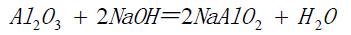 单纯的进行上述反应，理论上不会有气体产生，但在实际生产中，由于铝表面的自然氧化膜很薄，反应很快完成，所以铝轮毂放入脱脂槽后有气体产生，其实该过程是两个化学反应连续发生的结果，第二个反应即是基体铝与氢氧化钠溶液的反应，生成偏铝酸钠并放出氢气，其化学反应方程式如下：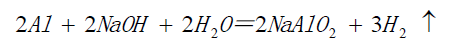 脱脂过程有氢气生成，为保证安全，设计时要求进行槽边设置抽风系统，使氢气排出。脱脂过程消耗的铝材成为沉渣。两道水洗：脱脂槽液呈碱性，脱脂后再经过两道水洗。用自来水喷淋工件上残留的脱脂液，水洗过程产生清洗废水，在专用水洗槽内循环使用，溢流排放，然后送至废水处理系统进行处理。酸洗：轮毂经过碱洗后，表面附着了一层灰褐色的挂灰，挂灰的具体成分因铝材的材质不同而不同，挂灰主要由不溶于碱洗槽的铜、铁等金属间化合物及其碱洗产物组成，除灰的目的就是要去除这层不溶解在碱液中的挂灰，以防后续的化成工艺受到污染。在碱洗过程中，挂灰形成一层很疏松的附着物，在生产中，使用酸性溶液将挂灰去除。传统的生产工艺是使用一定浓度的硝酸溶液作为酸洗剂，因为硝酸是具有强氧化性的强酸，其溶解能力很强，几乎能够去除碱洗后残留在铝材表面的各种挂灰，以铝材金属间化合物CuAl2 为例，除灰的化学反应过程如下：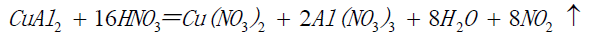 残留在表面的挂灰与硝酸反应溶解成硝酸铝留在槽内，从而脱离铝材表面。酸洗工序处理时间约2min，会产生的含有硝酸雾的酸洗废气，槽液循环使用，每月定期更换一次，酸洗过程产生酸洗废液，酸洗消耗的铝材成为沉渣。水洗：酸洗液呈酸性，酸洗工序后用自来水喷淋工件上残留的酸洗液，水洗过程产生清洗废水，在专用水洗槽内循环使用，溢流排放，然后送至废水处理系统进行处理。无铬钝化：建设单位采用无铬化成工艺进行钝化，处理时间约2min，主要采用了基于钛-锆络合物的无铬钝化剂。钝化的目的是提高涂层与铝材之间的接合力。经过钝化处理的铝材，表面已形成一层0.5－1.0μm 的化学氧化膜，该膜层有许多细小的腐蚀孔，静电喷涂后，涂层材料已渗入微孔中，经烘烤和固化处理，这些喷涂材料将牢牢嵌入氧化层微孔中，使涂层与基体很难拨离，从而实现喷涂材料对铝材的长期保护。无铬钝化需要恒温进行，采用电能进行恒温。钝化槽液循环使用，每个月定期更换一次，钝化过程产生钝化废液，钝化过程中消耗的铝材成为沉渣。两道纯水洗：钝化后再放入水洗槽中采用纯水两道清洗去除工件表面的残留液，以保持干净并减少污染，水洗过程产生清洗废水，在专用水洗槽内循环使用，溢流排放，然后送至废水处理系统进行处理。本项目轮毂涂装前处理工序如图3.6-4。图3.5-4  轮毂涂装前处理工艺流程及产污环节图（2）喷粉本项目喷粉采用静电喷涂，工艺流程及产污节点见图3.6-5。前处理后的轮毂需将铝轮毂表面的水份烘干，以利于后面的涂装。烘干采用天然气加热。在燃气热风循环烘道中将工件上的水份烘干，温度为120~140℃。工件进入静电喷涂室进行涂装，静电粉末涂装的原理是在喷枪与工件之间形成一个高压电晕放电电场，当粉末粒子由喷枪口喷出经过放电区时，便补集了大量的电子，成为带负电的微粒，在静电吸引的作用下，被吸附到带正电荷的工件上去。当粉末附着到一定厚度时，则会发生“同性相斥”的作用，不能再吸附粉末，从而使各部分的粉层厚度均匀，然后经过加热至185~220℃，粉末涂料熔融并流平固化成均匀、光滑的涂层。喷粉完成后即进入固化炉对涂料进行烘烤，使涂料固化在铝材表面。烘干炉采用天然气加热。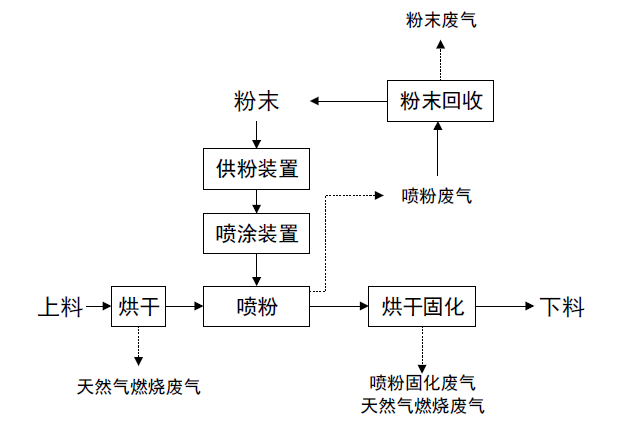 图3.5-5  喷粉工艺流程及产污环节图该工序产生的污染物有：项目喷粉前烘干炉采用天然气燃料，产生天然气燃烧废气。项目配置了粉末涂料回收设备，喷涂过程中未附着在轮毂上的粉末涂料经回收设备与空气分离，分离后的喷粉粉尘废气排放。项目固化炉采用天然气作为燃料，产生天然气燃烧废气，同时，粉末层在固化烘道内，经热风循环加热，固化温度在180℃，固化时间在15~20min，对喷涂的塑粉进行固化烘烤，固化室能受热固化流平成为均匀的膜层，其产生有机废气。（3）喷漆本项目喷漆工艺流程见图3.6-6。图3.5-6  喷漆工艺流程及产污环节图喷漆：首先在密闭调漆室内将油漆混合均匀，然后由人工将该漆投入双向门的传递箱（设置于喷漆室内），该传递箱上镶有喷枪输送管，喷漆室内工人操作喷枪对工件进行喷漆。漆雾和挥发出的有机废气（主要为甲苯、二甲苯、TVOC）经水帘净化后形成有机废气（喷漆废气），再经废气处理系统处理后由15米高排气筒排放。喷漆室设有水帘式漆雾捕集系统，产生漆渣废水及漆渣。漆渣定期进行处理后除去，漆渣废水从而循环使用，定期更换。另外，调漆过程中，会产生调漆废气。流平：在流平室内进行流平，使漆膜在轮毂工件上均匀分布，时间约为10min。烘烤固化：在固化烘道内，经热风循环加热，对喷涂的面漆进行固化烘烤，使面漆在凝固在工件表面上。固化温度在160~180℃，固化时间为20~25min，不同涂料的固化时间稍有不同，在此过程中外排废气喷漆固化废气。 3.5.4模具加工处理工艺项目铸造用模具需在厂内进行加工处理，具体加工流程如下：图3.5-7  模具加工工艺流程及产污环节图打砂：打砂在打砂机内进行，对已使用的模具内部残留的金属型涂料、残留的铝、脏物等进行打砂处理干净，该工序会产生打砂粉尘废气；模具清理干净后进行拆卸检查：拆开模具零部件，检查冷却管路、部件是否完好，并打开堵塞排气管、旧的陶瓷浇口套；对模具型腔有缺陷的部位进行焊补并精修回原形状态；模具预热：模具精修后进行通过保温炉进行预热，预热温度约为350℃；模具喷涂：将金属型涂料均匀喷涂在模具内部，起脱模剂的作用。3.5.5纯水制备工艺纯水制备工艺主要包括预处理、反渗透，预处理部分由多介质过滤器、活性炭过滤器和全自动软水器组成。反渗透装置主要由高压泵、反渗透膜和控制部分组成。纯水制备工序会产生RO浓水以及废活性炭、废反渗透膜等。图3.5-8  纯水制备工艺流程及产污环节图3.6污染物产生及处理情况（1）大气、水、噪声污染防治措施江西今飞轮毂有限公司污染源强及治理措施汇总见表3.7-1。表3.6-1 气、水、噪声污染源强及治理措施汇总（2）固体废物表3.6-2 固体废物产生情况一览表（3）地下水、土壤污染防治措施①源头控制在工程设计过程中，采用先进的技术、工艺、设备，实施清洁生产，防止跑冒滴漏，防止污染物泄漏；厂区道路硬化，注意工作场所地面、排水管道、废水收集池的防腐防渗要求，腐蚀性等级为中等腐蚀，防止污染物下渗，污染土壤和地下水环境。②分区防控措施项目重点污染防治区包括涂装车间、污水处理站、隔油池、化粪池、危废暂存间、事故应急池等区域；一般防渗区主要包括厂房（除前处理车间）、材料仓库等区域；简单污染防治区主要包括宿舍楼、办公楼等区域。本项目防治分区见表7.2-2。项目应对可能泄漏污染物的污染区和装置进行防渗处理，并及时地将泄漏、渗漏的污染物收集起来进行处理，可有效防止污染物渗入地下。根据国家相关标准和规范，结合目前施工过程中的可操作性和技术水平，针对不同的防渗区域采用不同的防治和防渗措施，在具体设计中可根据实际情况在满足防渗标准的前提下作必要调整。表3.6-3  地下水防渗分区表3.7 现有环境风险防控与应急措施情况3.7.1 现有风险防范措施3.7.1.1 建设管理（1）本公司严格遵照国家有关的法令、法规、设计规范、操作规程进行选购、设计、施工、安装、建设。（2）工程建成后，须经化工、劳动安全、消防、环保等有关部门全面验收合格后方可开工。3.7.1.2 工艺控制措施（1）企业实行计算机管理，采取以集中监控为主、现场操作为辅的原则，凡温度、压力、计量、重量、阀门的开放等，均实行遥控操作，并在中央控制室设立闭路监控系统，对生产现场实行自动监控，并自动指挥各装置的生产活动。（2）公司设置值班人员，对重点危险源（生产区、废气处理设备、废水处理站、原料仓库、危废间）实行巡回检查，但未设巡回检查记录、检查台账等。（3）对于现场巡视及开停车时在现场观察的参数设就地仪表，主要操作点设置必要的事故停车开关，以保证安全操作。（4）公司制定有设备检修制度，每半个月对设备进行定期检修，及时发现问题，防患于未然。（5）公司重点要求储存物质设备的防腐和密封。（6）化学品仓库、危险废物暂存间等采用防腐、防渗漏设计，四周还应修建地沟和储槽，当有发生泄漏时，液体能自动流入事故应急池，地沟及储槽作防腐防渗处理。还配备其它应急设备，可有效减少其扩散到大气中；公司目已制定危险废物管理制定和规范，建立进出库台账管理，并严格实行分类管理，集中处置原则。3.7.1.3 建筑等级与设备方面的防范措施（1）厂区外供电采用单回路电源供电以及备用电源，以保证供电的连续性；（2）各装置按生产类别划分，主要生产厂房耐火等级不低于二级，建筑物设计按《建筑设计防火规范》GBJ16-87（修订本）执行。各建构筑物之间、建构筑物与道路、电杆及厂房之间，要按火灾危险类别和环境情况保持环境保护距离；（3）所有设备的设计、选购、安装均应按有关规范、标准进行；（4）管材、壁厚、阀门选择及管道安装时严格把关，以防物料泄露；（5）所有压力容器的设计均按有关规范、标准进行，并配有安全阀、爆破片、紧急放空阀、紧急切断装置等超压保护装置；（6）对可产生有毒气体积累的场所，设置机械通风设施进行通风换气；（7）较高厂房均设避雷装置及防雷接地设施，所有高出厂房的设备、设施均设有避雷装置。所有用电设备的金属外壳均采取保护接地，各厂房及整个装置区构成接地网络，对易产生静电的场所采取接地干线以起保护作用。工艺生产过程中产生静电的设备和管道及输送易燃、易爆的物料管线作防静电接地。3.7.1.4 生产安全管理（1）加强工艺管理，严格控制工艺指标。工厂应建立科学、严格的生产操作规程和安全管理体系，做到各车间、工段生产、安全都有专业人员专职负责。（2）加强安全生产教育。安全生产教育包括厂级、车间、班组三级安全教育、特殊工种安全教育、日常安全教育、装置开工前安全教育和外来人员安全教育五部分内容。让所有员工了解本厂各种原材料、化学制品、添加剂、中间产品、最终产品以及废料的物理、化学和生理特性及其毒性，所有防护措施、环境影响等。（3）把好设备进厂关，将隐患消灭在正式投入使用前。同时加强容器、设备、管道、阀门等密封检查与维护，发现问题及时解决，保证设备完好。（4）严格执行《化学工业部安全生产禁令》。3.7.1.5 风险管理措施①厂区安全卫生工作设专人负责，并建立HSE管理体系、建立健全岗位操作规程，相关人员应熟悉和掌握规程的内容，并严格按照规程进行作业。②对厂区内的重大危险源（生产区、废气处理设备、废水处理站、原料仓库、危废间）应当登记建档，进行定期检测、评估、监控，并制定应急预案，告知从业人员和相关人员在紧急情况下应采取的应急措施。③加强安全设施、消防设施及检测报警及控制仪表的定期检测与日常维护、保养，若发现质量缺陷或故障，应及时排除，确保运行状态良好，杜绝由于设备劳损、折旧带来的事故隐患。④加强对厂区职工的教育培训，实行上岗证制度，增强职工风险意识，提高事故自救能力，制定和强化各种安全管理、安全生产的规程，减少人为风险事故（如误操作）的发生。⑤严格执行危险化学品安全管理制度，落实安全责任制，坚持岗位培训和持证上岗制度，加强操作工人的个人防护（如佩戴防护用具、穿防护服护目镜等）。 ⑥加强厂内危险化学品泄漏监控，配备足够防护设备，对生产车间等配备护目、呼吸罩、防毒面具、耐酸碱手套等防护用品，事故发生时可及时避免危险物质对人体造成中毒或其他伤害。3.7.2 危险化学品泄漏现有应急措施发生泄漏事故后，根据事故现场情况，现场人员立即进行堵漏并收集泄漏物，并停止相关工作工序；泄漏较多的情况下，事故现场人员应立即报告公司负责人，公司成立现场应急处置小组根据现场实际情况同时进行应急处置，并根据事故的大小及发展态势向公司应急领导小组报告，并启动Ⅰ级/Ⅱ级/Ⅲ级应急预警及响应程序。（1）危险化学品泄露现有应急措施①本项目根据环评、环评批复及其他文件分区防渗要求分别进行了防渗、防腐蚀处理，化学品仓库、危险废物转存间内设有事故导流渠；②原料仓库设置危险化学品装置和严禁烟火，各种危险化学品分类存放，并设置相应的通风、灭火、防渗、防腐蚀设施； ③建立岗位责任制度、定期检查制度和危险化学品登记管理制度，落实到人、明确职责、定期检查，对存在的隐患及时排除，避免危险化学品意外泄漏事故的发生；④定期对管理人员进行理论知识培训，增强危害意识，提高风险防范意识和风险控制能力；⑤危险废物分类暂存、处置，采用专用密闭的危险废物转运车运输，运输人员经过专业培训，及时关注了解当地天气情况，最大限度确保运输安全； ⑥管理人员定期检查储罐的封闭性及正常使用情况，运输人员定期对运输车辆进行检查、维修，确保其密闭性及使用、储存和运输过程都在正常情况下进行，防止有毒有害废物的泄漏。3.7.3 危险化学品泄漏现有风险防控及应急情况3.7.3.1现有防控措施危险化学品地面为防渗、防腐蚀、水泥地坪，四周建有围堤，并设有事故池，事故池有效容积约550m3，万一事故发生时，可将围堰中的物料排入事故池中，以策安全；仓库安装报警装置，一旦发生泄漏事故，及时发出警报，以便尽快采取治理措施，控制事态发展，将事故的发生遏制在萌芽阶段。性质相抵触、灭火方法不同的原料物品应分类贮存。库房应配备必需的消防、通风、降温、防潮、避雷等安全装置。3.7.3.2现有应急情况发生泄漏事故后，根据事故现场情况，现场人员立即进行堵漏并收集泄漏物，并停止相关工作工序；泄漏较多的情况下，事故现场人员应立即报告公司负责人，公司成立现场应急处置小组根据现场实际情况同时进行应急处置，并根据事故的大小及发展态势向公司应急领导小组报告，并启动Ⅰ级/Ⅱ级/Ⅲ级应急预警及响应程序。①硝酸（酸洗剂）泄漏现有应急措施当酸洗剂发生泄漏时，应急处理人员可穿戴耐酸碱手套、耐酸碱防护服、呼吸器等进入现场。小量泄漏用大量水冲洗，冲洗水稀释后放入事故池。大量泄漏时可使用泵抽等方式进行收集回收。当身体接触硫酸时，可用大量水清洗，公司备有急救箱可对伤员进行简单的救治。②化学品（稀释剂、面漆等）泄漏现有应急措施化学品储罐泄漏时，应急小组迅速撤离泄漏污染区人员至安全区，并进行隔离，严格限制出入；应急处理人员穿消防服，从上风处进入现场，消除泄漏区域及下风向500米内一切明火源，事故现场严禁火种，立即切断经过储罐区附近的电源，禁止使用手机；通知控制室和相关领导，并立即报告上级领导，拨打火警119；尽可能切断泄漏源，防止流入下水道、排洪沟等限制性空间。小量泄漏时，现场人员可采取关闭阀门制止危险化学品泄漏或控制危险废液泄漏的扩大，利用事故应急池承接泄漏的危险废液，然后迅速通报抢险抢修组到现场进行彻底的堵漏和维修，对地面小量泄漏危险废液，可水冲洗等处理，流入事故池中。危险废液储罐区设有应急事故池，大量泄漏时可将危险废液导入事故池中，回收或运至废物处理场所处置。3.7.4废气事故排放现有风险防控及应急情况废气处理及收集装置事故排放时，废气处理设施操作人员能及时向设施负责人汇报，负责人确认消息后上报应急指挥中心，应急指挥中心启动应急，组织应急小组准备就绪；同时生产车间立即停止生产；应急指挥中心派抢险小组对废气收集处理设施进行抢修，抢修人员穿戴好防护服及呼吸器；车间安全员能及时对车间无关人员进行疏散，并及时告知下风向的村庄等环境敏感点进行人员疏散，有序撤离，禁止无关人员进入现场。3.7.5火灾爆炸事故现有风险防控及应急情况当发生火灾爆炸事故时，厂区人员能及时请求外部支援（119、120），消防过程关闭厂区雨水排口，防止泄漏废液、消防泡沫及消防废水排至厂区外，消防废水临时收集至事故池，由泵提升至污水处理站处理。3.7.6 消防废水事故排放现有风险防控及应急情况3.7.6.1现有防控措施当重、特大事故时，将使用大量消防水，消防水中含有大量有毒、有害物质。根据工程消防水设计用量，以及外部救援消防用水，公司设置了一个消防水池和消防事故水池及配套的管网布设，满足消防及事故状态下废水的接纳，公司设有事故应急池，有效容积为550m3。3.7.6.2 现有应急情况当消防废水泄漏导致雨水排放口水质超标时，首先将消防废水截留引至事故应急池；然后排查污水是否通过厂区内裸露地块、地面裂隙、破损管道污染土壤和地下水；若土壤及地下水存在污染，则对污染的土壤和地下水进行应急处置。3.7.7 初期雨水事故排放现有风险防控及应急情况3.7.7.1现有防控措施当发生下雨情况时，公司设置了雨污分流系统，公司设置了一个初期雨水池及配套的管网布设，满足初期雨水的接纳，公司设有初期雨水池（事故水池），有效容积为550m3。3.7.7.2 现有应急情况当初期雨水泄漏导致雨水排放口水质超标时，首先将初期雨水截留引至初期雨水池；然后排查污水是否通过厂区内裸露地块、地面裂隙、破损管道污染土壤和地下水；若土壤及地下水存在污染，则对污染的土壤和地下水进行应急处置。3.7.8地下水、土壤污染现有防控措施厂区地面硬化处理，事故应急池（初期雨水池）、污水处理站、化学品仓库及危废暂存间防渗漏、防外溢、防腐蚀、防淋溶等堵漏措施，化学品仓库、危废间设导沟、事故池，并做好防渗、防腐蚀等措施，防止事故泄漏物渗透到土壤，造成土壤、地下水环境等污染；公司在厂址所在地、厂外设置地下水监测井，定期检测地下水质，掌握地下水水质变化趋势。3.8企业现有应急资源情况3.8.1企业内部应急资源企业应急物资配备情况见表3.9-1，应急小组成员名单见表3.9-2。表3.9-1 企业现有应急物资与装备一览表表3.8-2 企业现有应急救援队伍一览表3.8.2企业外部应急资源发生突发环境事故时，企业外部可以请救援助的应急队伍及联系方式见表3.8-4、3.8-4。表3.8-3 周边企业联系方式表3.8-4 企业外部应急救援队伍及联系方式4突发环境事件及其后果分析4.1环境风险识别环境风险识别范围包括生产设施风险识别和生产过程所涉及的物质风险识别。生产设施风险识别范围为：主要生产装置、贮运系统、公用工程系统、工程环保设施及辅助生产设施等；物质风险识别是指主要原辅材料、燃料、中间产品、最终产品运输以及生产过程中排放的“三废”污染物等。4.1.1环境风险物质识别江西今飞轮毂有限公司生产过程使用天然气作为燃料，企业主要产品为电动车铝轮，无中间产品、副产品产生。主要原辅料、产品、“三废”情况见下表。表4.1-1 主要原辅料、产品、“三废”情况一览表（2）环境风险物质识别对照《企业突发环境事件风险分级方法》（HJ 941-2018）附录A及《建设项目环境风险评价技术导则》（HJ 169-2018）附录B中突发环境事件风险物质清单，本项目涉及的环境风险物质如表4.1-2所示，环境风险物质主要理化性质及危险特性见表4.1-3。表4.1-2 企业危险化学品清单表4.1-3 关注危险化学品理化性质4.1.2 设施风险识别根据风险源调查可知，项目设施风险主要有：（1）本项目物料、危险废物运贮系统的事故隐患主要是事故性泄漏，其中有原料仓库、危险废物暂存间泄漏或火灾、爆炸导致硝酸、甲苯、二甲苯、异丙醇等大量外泄，造成环境污染或人员伤害。（2）项目车间运行系统可能出现管道破损、爆炸、火灾等导致原料中的风险物质、伴生/次生风险物质泄漏，对环境造成污染或人员伤害，风险物质在线量远低于物料储系统贮存量。（3）污水处理站可废水未经过处理直接排放或者超标排放；车间集气装置因电机损坏，废气弥散于车间，废气净化装置达不到设计处理效率等，以及废气净化装置破损达不到设计处理效率，废气超标排放。（4）空压机、风机、各类泵、压滤机等动力单元对生产线上工作人员的伤害风险；空压机、风机、各类泵、压滤机等动力设备出现故障，将引起生产单元的连锁故障，继而发生泄漏、爆炸、火灾及污染物超标排放等环境风险故事。（5）运输车辆发生翻车性事故，大量废物散落，如进入土壤和水体，造成污染。4.1.3生产过程潜在危险性识别风险事故是指在突发情况下产生的后果严重的事件，发生在化学品运输、装卸、贮存、使用等过程泄漏引起的事故，表4.1-4是项目潜在危险性识别。表4.1-4  项目潜在危险性识别4.1.4有毒有害物质扩散途径识别事故情况下发生危险物质扩散途径主要有：（1）化学品储存、转运过程中物料桶破裂或操作不当发生泄露事故，泄漏至地面，造成物料挥发进入大气环境；若地面不进行防渗、防腐处理，泄露物料可能下渗污染土壤及地下水。（2）有泄漏时未及时消除或溢流出的易燃料液遇明火导致火灾事故，产生的燃烧废气进入大气环境或者消防废水携带危险物质对外界水环境产生影响。4.1.5风险识别结果根据分析环境风险物质的危险特性，确定企业各环境风险单元关键装置、要害部位可能出现的环境风险，具体见表4.1-5。表4.1-5 项目环境风险识别表4.2突发环境事件及其后果分析4.2.1国内突发环境事件统计分析（1）国内突发环境事件统计分析根据“突发性环境污染事故的统计分析及预防策略”（环境污染与防治2013年，第10期），收集了我国2000-2012年发生的200起典型突发性环境污染事故资料，基于每类事故中的典型案例。根据污染类型，将事故分为危险化学品污染事故、重金属环境污染事故、海洋溢油环境污染事故、尾矿库环境污染事故，统计分析了各类事故的发生行业、发生环节和原因。4类突发性环境污染事故的发生行业及发生环节统计结果见表4.2-1和表4.2-2。表4.3-1 突发性环境污染事故的发生行业统计分析表4.2-2突发性环境污染事故的发生环节统计分析国际上重大事故发生原因和频率分析结果见表4.2-3。阀门管线泄漏造成的事故频率最高，比例为35.1%，其次是设备故障，占18.2%。另外报警消防措施不力也是事态扩大的一个因素。表4.2-3  国际重大事故频率分布比较各类事故对环境影响的可能性和严重性，5类污染事故的排列次序见表。火灾事故排放的烟雾会直接影响周围人群和植物，其可能性排在第1位，但因属于暂时性危害，严重性被列于最后。有毒液体泄漏事故较为常见，水体和土壤的污染会引起许多环境问题，因此可能性和严重性均居第2位。爆炸震动波可能会使10km以内的建筑物受损，其严重性居第1位。据记载特大爆炸事故中3t重的设备碎片会飞出1000m以外，故爆炸飞出物对环境的威胁也是有的。据国内35年以来的统计，有毒、易燃、易爆气体外逸比较容易控制，故对环境产生影响的可能性最小，但如果泄漏量大，则造成严重性是比较大的。表4.2-4  污染事故可能性、严重性排序根据《环境风险评价实用技术与方法》中统计数据，目前国内天然气管道典型事故风险概率在1×10-5/a左右。因此，本次风险评价确定本项目风险事故概率为1×10-5/a。（2）国内同类企业事故案例案例1：2008年3月14日凌晨3时30分左右，4名协勤人员在回兴镇兴科一路巡逻时，发现郑伟集资楼17#“小精点发廊”门市附近有较浓的天然气异味，在隔壁经营夜宵店的王祥金，就去敲门告知该户可能有天然气泄漏，当该门市人员开灯时随即发生爆。直接原因：临街PE(d110)燃气管线被拉裂，导致天然气泄漏，泄漏天然气通过地下疏松回填土层窜入室内，形成爆炸性混合气体，遇开关电器产生的火花引起爆炸。间接原因：管线回填未对地基进行处理或采取防沉降施，回填土层在雨水的浸润作用下产生沉降；管线在外部载荷应力叠加作用下，对管线热熔焊缝产生一定影响，导致管线拉裂；对管线走向不明，巡管不到位。案例二：2000年2月18日晚10时37分，三车间电缆沟内可燃气体爆燃，将车间内电缆沟中间人孔和西侧人孔盖板冲开，晚11时58分火被扑灭。由于车间停电，供风系统无法运转，炉窑燃烧系统不能正常工作。公司员工为防止炉窑内高温玻璃液降温过快引起生产事故，按操作规程利用供气备用系统加热护炉。2月19日0时06分，三车间5#炉东侧发生爆炸，当场死亡12人，受伤59人，在送往医院途中又有一人死亡，抢救过程中，因伤势严重，经抢救无效死亡2人。事故原因：三力公司在施工时对地下529毫米废弃天然气管道处理不当，盲板封堵焊接质量差，随着蓄热室周围温度升高，管道内残余的天然气受热升温形成正压，穿过其端口盲板焊接气孔进入电缆沟。电缆沟内积聚达到爆燃浓度，并沿电缆沟穿孔进入6#炉常规电控柜，6#炉常规电控柜内空气开关电热作用引燃天然气，是造成电缆沟着火的直接原因。由于电缆沟着火，火焰烘烤横穿电缆沟内的废弃的529毫米管线外壁1小时21分，使管线内温度达到了天然气和氧气的反应温度，放出大量热量，致使管线内气体压力升高，超过了废弃的529毫米管线端口焊接盲板承受压力，盲板炸飞，可燃气体冲出废弃的529毫米管线，由于5#炉蓄热室墙体阻挡，喷出的可燃气体向上和反向扩散，遇炉窑明火再次发生爆燃，是造成这次特大伤亡事故的直接原因。由于现场人员误认为电缆沟着火是电缆短路起火，对废弃管道发生爆炸预料不到，在电缆沟发生火灾造成车间停电的情况下，当班职工加热护炉，未及时撤离现场，是造成这次事故伤亡人数较多的主要原因。4.2.2可能发生的突发环境事件及后果情景分析4.2.2.1危险化学品、危废泄漏酸洗剂、稀释剂、面漆等物料仓库设有围堰，危险废物暂存库设有导流沟，同时按要求进行了防渗处理。泄漏情景下，将泄漏物料、危险废物转移至带盖空桶内，用细沙对泄漏的化学品进行覆盖吸收；同时带盖空桶对泄漏液进行收集盖好，并妥善保存。影响可控制在原料仓库、危险废物仓库或车间范围内，不会影响至外环境。若物料在车间内发生泄漏情况，车间工作人员应立即关闭物料传输管道阀门等，并立即通知应急指挥部，并使用紧急电话通知相关部门。如果目击者同时是监控室或管理人员，应同时采取应急措施，包括切断水、电、气的供应等。由于泄漏化学品具有一定的危险性，在高浓度下对人体会产生一定伤害，因此现场应急小组应穿好防护服、护目镜、防护手套等用具。隔离系统之后，对泄漏处及时进行修补和堵漏，制止物料的进一步泄漏。少量泄漏时，用使用消防沙围挡泄漏液，防止泄漏范围扩大，铺放吸液棉吸收地面泄漏药液。泄漏液吸收后，清理围挡的消防沙和吸液棉，使用水冲洗地面，消防沙和吸液棉交由资质单位处理，冲洗水送入污水处理设施。大量泄漏时，根据事故发生点的地形、地势等实际情况构筑围堤或挖沟槽收容泄漏物，防止进入水体或土壤中。用泵转移至槽车或专用收集器内，回收或运至废物处理场所处置。采取以上措施后，物料泄漏的环境风险可控。（2）泄漏量及事故概率本次环境风险评价主要考虑破裂导致的危险化学品泄漏，对周围人员、财产造成的伤害，以及由此发生的伴生事故及污染。最大可信事故源项是对所识别选出的危险物质，在最大可信事故情况下的释放率和释放时间的设定。本次评价采取柏努利（Bernoulli）方程计算物料泄漏速度，具体如下：式中：Q0—液体泄漏速度，kg/s；Cd—液体泄漏系数，此值常用0.6～0.64，取值为0.62（裂口形状圆形）；A—泄漏口面积，m2（泄漏口直径为100mm，大型泄漏事故典型值）；—液体的密度，kg/m3；P—容器内介质压力，Pa；P0—环境压力，常压；g—重力加速度，取值9.8m/s；h—泄漏口上液位高度，m。经计算，本次评价的危险化学品泄漏事故源项列于表4.2-5。 表4.2-5 危险化学品泄漏事故源项一览表4.2.2.2废气、废水超标排放1、废气环保设备故障可能导致废气超标排放的原因为废气环保设备故障，该事故如果发生，将可能导致废气超标排放，对附近居民及大气造成污染。企业有相应的应急措施，具体如下：①废气环保设备故障立即停止生产，减少超标废气外排。②抢险抢修组人员负责排查环保设备故障点，并及时进行抢修维修。2、废水环保设备故障（1）废水环保设备故障影响分析废水处理系统小故障包括管道泄漏、阀门失灵等，相对发生的概率较大，但由于排除故障的反应也很及时，因此对废水处理效果不会造成较大影响。较大事故如中央控制系统完全失灵，出现的概率很小，一般几年内都不会发生。本项目厂区内设置一座550m3的事故池，且项目废水均通过污水管网排入园区污水处理厂，即使项目内废水处置设施损坏或者失效，也不会对污水厂产生较大冲击负荷，故基本无废水事故排放环境风险。（2）全厂事故废水池计算公式根据《水体污染防控紧急措施设计导则》的规定，事故废水总量按下公式计算：V总=[（V1+V2-V3）]max+V4+V5式中：V1—收集系统范围内发生事故的一个罐组或一套装置的物料量(注：储存相同物料的罐组按一个最大储罐计，装置物料量按存留最大物料量的一台反应器或中间储罐计)。V2—发生事故的储罐或装置的消防水量，m3。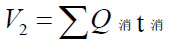 Q消—发生事故的储罐或装置的同时使用的消防设施给水流量，m3/h；t消—消防设施对应的设计消防历时，h；V3—发生事故时可以转输到其他储存或处理设施的物料量，m3。V4—发生事故时仍必须进入该收集系统的生产废水量，m3。V5—发生事故时可能进入该收集系统的降雨量，m3。②参数计算1）物料泄漏V1：本项目以涂装前处理槽计算物料泄漏量为20 m3。2）消防水量V2：根据《建筑设计防火规范》（GB50016-2014）及项目资料，本项目消防用水量室外消防用水量15L/s，室内消防用水量10L/s。以一次事故消防灭火所需时间100分钟、消防水量25L/s 进行计算，发生事故时产生的消防废水量为150m3。消防废水通过厂区内污水管网排入事故应急池内，待事故结束后用泵抽取到生产废水处理站处理，达标后排放。3）V3：本项目只设置一个事故应急池，故取0。4）生产废水量V4：本项目生产废水量约为143.18m3/d。5）前期雨水V5：根据工程分析，本项目初期雨水为216m³/次。6）事故池池容：经计算，本项目需设置20+150+143.18+216=529.18m³事故池（兼做消防废水及初期雨水收集池）.项目厂区设置有550m³大于（529.18m³）应急事故池能够满足需求，项目事故水池位于项目厂区北侧（化学品车间旁），地势较低事故废水可自流排入废水池内。3、预防措施废气、废水超标排放企业有相应的预防控制措施，具体如下：①设施故障期间暂停排入管网中，防止大量超标废水外排以至污染周围环境；②将废水环保设备中的污水转入厂区内的应急池暂存，当废水环保设备正常运行后，再转入废水环保设备中进行处理达标排放；③抢险抢修组安排相关人员对废水环保设备故障问题进行排查，并及时修复，尽快恢复废水环保设备的正常运行。④应急监测：应急办公室安排应急监测相关人员负责定期巡查废气、废水环保设备否出现异常。废气、废水环保设备运行情况由应急监测组负责记录，定期交由应急办公室人员检查，应急监测方案见表4.2-6~4.2-8。厂区废气每半年进行采样监测；废水每季度进行采样监测。（1）大气污染事故：生产车间废气超标排放不可控事故表4.2-6 生产车间废气超标排放不可控事故现场监测方案（2）大气污染事故：火灾、爆炸事故表4.2-7 火灾、爆炸事故现场监测方案（4）水污染事故应急监测表4.2-8  水污染事故应急监测方案采取以上措施后，废气、废水环保设备故障导致的环境风险基本可控。4.2.2.3火灾、爆炸可能导致火灾、爆炸的原因有：①原辅材料泄漏，遇火源引发火灾、爆炸事故；②电线过载发热或绝缘层破损，引起短路导致电器火灾；③高温铝液泄漏，遇易燃、易爆化学品物质引发火灾、爆炸事故。该事故如果发生，将可能导致火灾、爆炸超标排放，对附近居民及大气造成污染。企业有相应的应急措施，具体如下：（1）立即切断燃烧源，防止火情蔓延，在周围设置遮栏，提醒人员不要靠近；（2）抢险抢修组需确判断火灾发生部位及发生原因，防止火情蔓延导致明火遇氩气发生装置发生爆炸；（3）人员自行撤离到上风口处，由当班班长负责清点本班人数。当班班长应组织本班人员有秩序地疏散，疏散顺序从最危险地段人员先开始，相互兼顾照应，并根据风向指明集合地点。人员在安全地点集合后，班长清点人数后，向现场分管负责人或者值班长报告人员情况。火灾、爆炸事故企业有相应的预防控制措施，具体如下：企业化学品设有台账及由应急监测组组长安排相关人员负责每日巡查化学品仓库和危废仓库，台账由应急监测组负责记录，定期交由应急办公室人员检查。厂区内各电线电路由抢先抢修组人员负责定期检查是否出现电线破损、短路、漏电等现象。厂区内各电线电路状况表由抢先抢修组负责记录，定期交由应急办公室人员检查。采取以上措施后，原辅材料泄漏、电线过载等导致的火灾、爆炸超标排放事故基本可控。4.2.2.4天然气管道泄漏及火灾、爆炸事件厂区内天然气泄漏，甲烷等有害物质直接进入大气；天然气燃烧、爆炸产生的CO、烟气等扩散至周边大气环境。（1）天然气泄漏事故①泄漏源强发生天然气管道破损事故时，天然气的泄漏量按《建设项目环境风险评价技术导则》（HJ169-2018）中推荐的公式计算。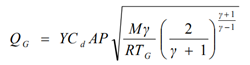 式中：QG——气体泄漏速率，kg/s；P ——容器压力，Pa；Cd——气体泄漏系数；当裂口形状为圆形时取1.00，三角形时取0.95，长方形时取0.90；M——物质的摩尔质量，kg/mol；取0.016kg/mol；R——气体常数，取8.314 J/(mol·K)；TG——气体温度，取283K（10℃）；A——裂口面积，m2；Y——流出系数，对于临界流Y=1.0；对于次临界流按下式计算：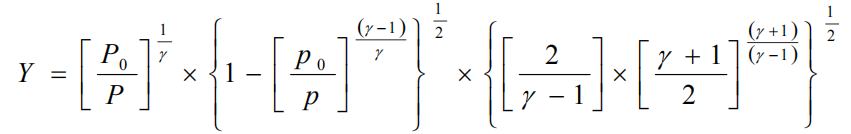 当下式成立时，气体流动属音速流动（临界流）：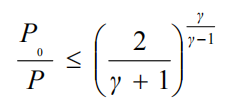 当下式成立时，气体流动属于亚音速流动(次临界流)：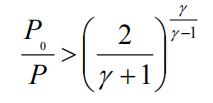 式中：P——容器压力，Pa； P0——环境压力，Pa；取101325Pa；γ——气体的绝热指数（比热容比），即定压比热容 Cp与定容比热容 CV之比。输气管道的基本计算参数为：气体温度TG为283K（10℃），分子量M为16.35，环境压力取0.1MPa，定压热容Cp与定容热容CV之比γ为1.31（近似取CH4在280K、0.1MPa时的Cp与CV之比，即2.19/1.67）。则天然气的流速在音速范围，属临界流，Y取1.0。由于本项目大部分管道为钢管，假设管道发生开裂导致天然气的泄漏，泄漏的裂口为圆形裂口，Cd取1.00。表4.2-9不同情形下输气管天然气泄漏事故源强②预测模型根据项目排放源特征及评价范围内下垫面地形特征，本评价多烟团模式进行计算。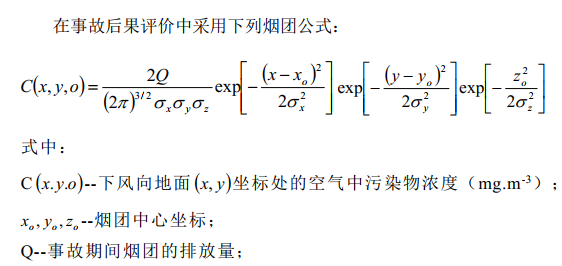 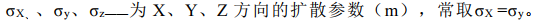 ③预测参数企业由市政管道供气，天然气中甲烷含量为97%，当甲烷在空气中含量为25%～30%会出现头昏、呼吸加速、运动失调。取非正常排放持续时间T=3min（事故响应时间），根据源强计算，天然气管道断裂泄漏速率27.9kg/s，则甲烷泄漏速率约为27.1kg/s。④预测结果根据泄漏预测的影响条件，评价标准选取《建设项目环境风险评价技术导则》（HJ 169—2018）表H.1的甲烷毒性终点值，毒性终点浓度-1：260000mg/m3，毒性终点浓度-2：150000mg/m3。其中毒性终点1级为当大气中危险物质浓度低于该限值时，绝大多数人员暴露1h不会对生命造成威胁，当超过该限值时，有可能对人群造成生命威胁；2级为当大气中危险物质浓度低于该限值时，暴露1h一般不会对人体造成不可逆的伤害，或出现的症状一般不会损伤该个体采取有效防护措施的能力。取最不利扩散的A、D、F类稳定度气象条件，平均风速2.3m/s、静风0.5m/s下甲烷扩散浓度。天然气管道断裂下风向甲烷浓度扩散结果结果见表4.2-10、表4.2-11。表4.2-10事故排放下污染源下风向各点的甲烷地面浓度最大值表4.2-11 事故甲烷浓度预测情况表从上表可以看出，事故甲烷最大落地浓度132.8827mg/m3，未出现短时间接触容许浓度和半致死浓度。最大落地浓度出现在A类气象条件、风速0.5m/s情形、下风向26.9m处。根据预测结果，在及时关闭两端的天然气阀门并立即启动应急预案的前提下，企业天然气管道泄漏的甲烷气体不会对人体造成不可逆的伤害，或出现的症状一般不会损伤该个体采取有效防护措施的能力。（2）天然气管道火灾事故风险①事故源强确定项目厂区内有消防水源及灭火器可以控制火灾的进一步蔓延扩大，根据前述计算天然气最大泄漏速率为27.9kg/s（0.028t/s），发生火灾后，其次生污染物不完全燃烧产生的CO。参考《建设项目环境风险评价技术导则》（HJ169-2018）附录F3.2，CO产生量计算公式如下：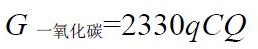 式中 G一氧化碳—CO的产生量，kg/s；C—物质中碳的含量，取75%；q—化学不完全燃烧值，取5.0%；Q—参与燃烧的物质量，t/s。经计算，CO产生量为2.12kg/s。②预测模式及参数选取按照《建设项目环境风险评价技术导则》（HJ169-2018）附录G，采用AFTOX模型进行预测；风速取统计平均风速2.3m/s，静风0.5m/s；大气稳定度取A、D、F类；预测因子：CO；预测内容：污染物下风向轴线浓度分布；预测时间：、10min；预测范围：下风向距离5km。③评价标准评价标准分两类：第一类为半致死浓度；第二类为最高容许浓度，采用《工业场所有害因素职业接触限值》（GBZ2-2007）标准中规定的“短时间接触允许浓度”。本次评价涉及的风险物质及相关标准如下表所示。表4.2-12 环境风险评价标准④预测结果本次评价中采用“环境风险评价系统（RiskSystem）”软件进行计算，预测天然气发生火灾产生CO在不同条件下事故排放下风向的轴线浓度，见下表。表4.2-13 事故排放下污染源下风向各点的CO地面浓度最大值表4.2-14 事故CO浓度预测情况表由以上预测结果可见，在发生天然气泄漏并发生火灾的情况下，不完全燃烧CO对下风向一定范围内的人群会有短期影响。但是未达到相应的半致死浓度范围，同时需立即启动应急预案，立即关闭两端的天然气阀门、加强通风，尽量将事故危害降至最低。（3）天然气管道爆炸事故风险爆炸事故预测模型爆炸事故产生的冲击波对人员具有强伤害作用。为了估算爆炸所造成的人员伤亡情况，一种简单但较为合理的预测程序是将爆炸源周围划分为死亡区、重伤区、轻伤区和安全区。冲击波超压对人体的伤害作用见下表，爆炸的伤害分区即为人员的伤害区域。表4.2-15 冲击波超压对人体的伤害作用对于天然气爆炸事故可采用蒸汽云爆炸伤害模型。蒸汽云爆炸的能量常用TNT当量描述，即参与爆炸的易燃气体释放的能量折合为能释放相同能量的TNT炸药的量，这样就可以利用有关TNT爆炸效应的实验数据预测蒸汽云爆炸效应。TNT当量计算公式如下：WTNT1.8×a×Wf×Qf/QTNT式中1.8为地面爆炸系数WTNT—蒸气云的TNT当量，kg；Wf—蒸气云中燃料的总质量，kg；泄漏量为2700kg（泄漏速率为4.5kg/s，泄漏时间10min）；a—蒸气云爆炸的效率因子，表明参与爆炸的可燃气体的分数，一般取3%或4%；本次项目选取为4%；Qf—蒸汽的燃料热，J/kg；一般取55455112.2J/kgQTNT——TNT的爆炸热，J/kg；QTNT—TNT的爆炸热。本次评价采用环境风险评价系统（RiskSysteam）进行计算，事故源参数及计算结果如下所示。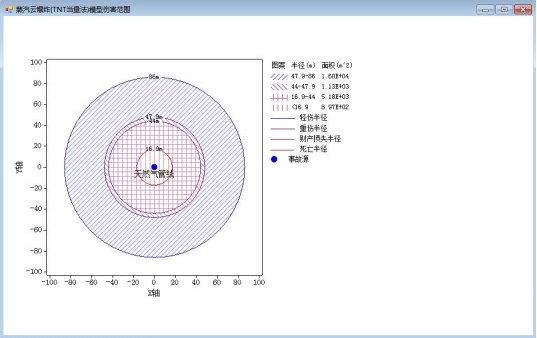 图4.3-1 蒸气云爆炸模型伤害范围图表4.2-16 天然气管线泄漏爆炸冲击波损害半径 单位：m由上表可知，项目天然气管线泄漏爆炸后，其影响范围主要在火场周边86m范围内。因此，项目应加强对天然气管线泄漏的防范、控制。4.2.3最大可信事故最大可信度为事故所造成的危害在所有预测的事故中最严重，并且发生概率不为“0”的事故。在上述风险识别分析基础上，本项目最大可信度事故设定为天然气泄漏、火灾、爆炸事故，其风险类型及风险因素见表4.2-17。表4.2-17 天然气泄漏事故概率4.3环境风险事故波及范围及响应级别企业环境风险源主要来自运输、储存、生产以及末端治理等过程，环境风险主要有泄漏、火灾、爆炸等事故，并通过大气、水、土壤进入环境对人和环境造成危害。根据每个环境风险单元可能发生的事件情景、源强分析、事件后果（事件波及范围、人员影响及环境影响等），企业相关事故应急响应级别如见表4.3-1。表4.3-1 环境风险事故及影响范围事故危害范围分为厂外级、厂区级和车间级，所有事故类型都有可能涉及厂区级及厂外级；车间级事故主要有生产区泄漏、火灾事故等。5环境风险等级划分根据《企业突发环境事件风险分级方法》（HJ941-2018），依照企业生产、使用、存储和释放的突发环境事件风险物质数量与其临界量的比值（Q），评估生产工艺过程与环境风险控制水平（M）以及环境风险受体敏感程度（E）的评估分析结果，分别评估企业突发大气环境事件风险和突发水环境事件风险,将企业突发大气或水环境事件风险等级划分为一般环境风险、较大环境风险和重大环境风险三级，分别用蓝色、黄色和红色标识。同时涉及突发大气和水环境事件风险的企业，以等级高者确定企业突发环境事件风险等级。企业突发环境事件风险等级划分程序如下图所示。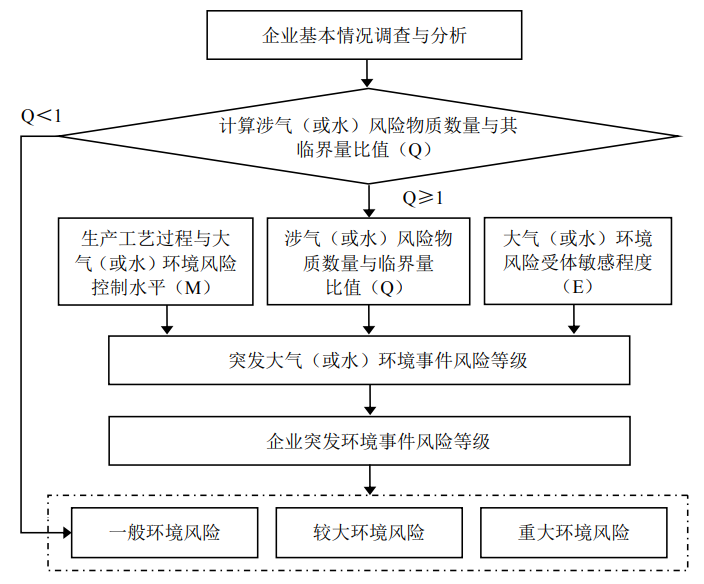 图5-1 企业突发环境事件风险等级划分程序5.1突发大气环境事件风险分级5.1.1涉气风险物质与临界量比值(Q)依照《企业突发环境事件风险分级方法》（HJ941-2018），涉气风险物质包括附录A中的第一、第二、第三、第四、第六部分全部风险物质以及第八部分中除NH3-N浓度≥2000mg/L的废液、CODCr浓度≥10000mg/L的有机废液之外的气态和可挥发造成突发大气环境事件的固态、液态风险物质。判断企业生产原料、产品、中间产品、副产品、催化剂、辅助生产物料、燃料、“三废”污染物等是否涉及大气环境风险物质（混合或稀释的风险物质按其组分比例折算成纯物质），计算涉气风险物质在厂界内的存在量（如存在量呈动态变化，则按年度内最大存在量计算）与其在附录A中临界量的比值Q：（1）当企业只涉及一种风险物质时，该物质的数量与其临界量比值，即为Q。（2）当企业存在多种风险物质时，则按式（1）计算：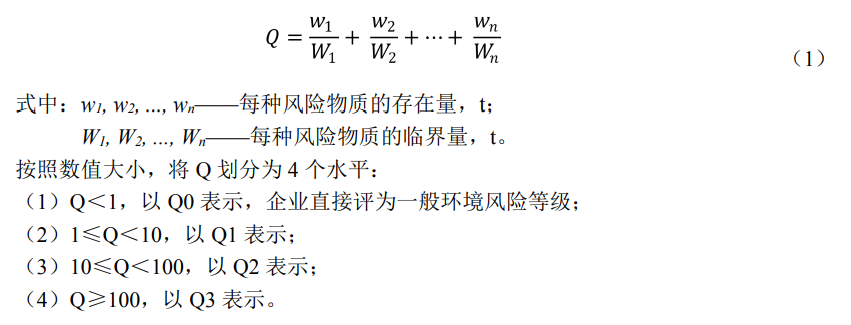 江西今飞轮毂有限公司涉气环境风险物质具体见表5.1-1。表5.1-1 企业涉气风险物质与临界量比值一览表由上表可知江西今飞轮毂有限公司涉气风险物质与临界量比值Q气=0.5615﹤1，以Q0表示。5.1.2突发大气环境事件风险等级表征企业突发大气环境事件风险等级表征分为两种情况：（1）Q＜1时，企业突发大气环境事件风险等级表示为“一般-大气（Q0）”。（2）Q≥1时，企业突发大气环境事件风险等级表示为“环境风险等级-大气（Q水平-M类型-E类型）”。综上，江西今飞轮毂有限公司突发大气环境事件风险等级为“一般-大气（Q0）”。5.2突发水环境事件风险分级5.2.1涉水风险物质数量与临界量比值(Q)依照《企业突发环境事件风险分级方法》（HJ941-2018），涉水风险物质包括附录A中的第三、第四、第五、第六、第七和第八部分全部风险物质，以及第一、第二部分中溶于水和遇水发生反应的风险物质，具体包括：溶于水的硒化氢、甲醛、乙二腈、二氧化氯、氯化氢、氨、环氧乙烷、甲胺、丁烷、二甲胺、一氧化二氯，砷化氢、二氧化氮、三甲胺、二氧化硫、三氟化硼、硅烷、溴化氢、氯化氰、乙胺、二甲醚，以及遇水发生反应的乙烯酮、氟、四氟化硫、三氟溴乙烯。判断企业生产原料、产品、中间产品、副产品、催化剂、辅助生产物料、“三废”污染物等是否涉及水环境风险物质，计算涉水风险物质（混合或稀释的风险物质按其组分比例折算成纯物质）与其临界量的比值Q：（1）当企业只涉及一种风险物质时，该物质的数量与其临界量比值，即为Q。（2）当企业存在多种风险物质时，则按式（1）计算：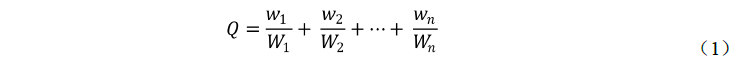 式中：w1,w2,…，w n ——每种风险物质的存在量，t；W1, W 2 , …， W n ——每种风险物质的临界量，t。按照数值大小，将Q划分为4个水平：（1）Q＜1，以Q0表示，企业直接评为一般环境风险等级；（2）1≤Q＜10，以Q1表示；（3）10≤Q＜100，以Q2表示；（4）Q≥100，以Q3表示。企业环境风险物质与临界量比值见表5.2-1。表5.2-1 企业涉水风险物质与临界量比值一览表根据上表可知，江西今飞轮毂有限公司企业涉水风险Q值等级为：Q水=0.559，Q水＜1，以Q0表示。5.2.2突发水环境事件风险等级表征企业突发水环境事件风险等级表征分为两种情况：（1）Q＜1时，企业突发水环境事件风险等级表示为“一般-水（Q0）”。（2）Q≥1时，企业突发水环境事件风险等级表示为“环境风险等级-水（Q水平-M类型-E类型）”。综上，企业突发水环境事件风险等级为“一般-水（Q0）”。5.3环境风险分级确定与调整5.3.1风险等级调整公司近三年内未收到环境保护主管部门处罚，风险等级无需调整。5.3.2风险等级确定根据企业生产、使用、存储和释放的突发环境事件风险物质数量与其临界量的比值（Q），评估生产工艺过程与环境风险控制水平（M）以及环境风险受体敏感程度（E）的评估分析结果，分别评估企业突发大气环境事件风险和突发水环境事件风险，将企业突发大气或水环境事件风险等级划分为一般环境风险、较大环境风险和重大环境风险三级，分别用蓝色、黄色和红色标识。同时涉及突发大气和水环境事件风险的企业，以等级高者确定企业突发环境事件风险等级。企业下设位置毗邻的多个独立厂区，可按厂区分别评估风险等级，以等级高者确定企业突发环境事件风险等级并进行表征，也可分别表征为企业（某厂区）突发环境事件风险等级。企业下设位置距离较远的多个独立厂区，分别评估确定各厂区风险等级，表征为企业（某厂区）突发环境事件风险等级。具体分级评估程序详见图5.3-1。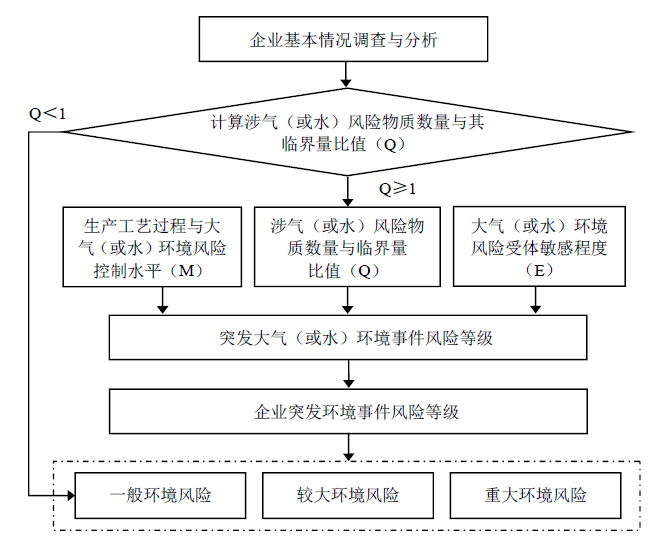 图5.3-1 企业突发环境事件风险分级流程示意图综合以上分析，企业环境风险等级为：一般[一般-大气（Q0）+一般-水（Q0）]。也即是说企业环境风险等级为一般环境风险企业。6.现有环境风险防控和应急措施差距分析本次预案从以下五个方面对现有环境风险防控与应急措施的完备性、可靠性和有效性进行分析论证，找出差距、问题，提出需要整改的短期、中期和长期项目内容。6.1环境风险管理制度6.1.1环境风险管理制度水平评估依据主要从以下方面对现有环境风险管理制度进行评估，找出差距、问题：（1）环境风险防控和应急措施制度是否建立，环境风险防控重点岗位的责任人或责任机构是否明确，定期巡检和维护责任制度是否落实。差距分析：公司风险应急预案正在编制过程中，并建立环境风险防控和应急措施制度，明确环境风险防控重点岗位的责任人和机构，已建立定期巡检和维护责任制度。（2）环评及批复文件的各项环境风险防控和应急措施要求是否落实。差距分析：公司已按环评及批复文件要求建立“三级”防控体系及其他应急要求。（3）是否经常对职工开展环境风险和环境应急管理宣传和培训。差距分析：公司定期对职工开展环境风险和环境应急管理宣传和培训。（4）是否建立突发环境事件信息报告制度，并有效执行。差距分析：公司已委托相关资质单位编制风险应急预案，建立突发环境事件信息报告制度。6.1.2企业环境风险管理制度水平经现场调查，企业目前厂区内已成立应急指挥部以及下设的应急领导小组环境保护领导小组，负责全公司的环境保护组织领导工作。目前企业制定有安全生产目标管理制度、安全生产责任制管理制度、安全事故管理制度、污染物排放执行标准、环境因素识别与评价控制作业指导书、危险源辨识风险评价和风险控制策划作业指导书等安全和环保。各种安全管理制度和环境管理体系的实施在一定程度上能提高企业员工的风险防范和环境保护意识，这对降低安全和环境风险事故的发生概率具有一定的积极作用。企业有明确的环境风险防控重点岗位的责任人，有定期巡检和维护责任制度，但环境风险防控和应急措施制度建设不够完善。企业在环境风险管理制度存在的问题：（1）江西今飞轮毂有限公司首次编制突发环境事件应急预案，暂未开展过有针对性的环境事故应急预案演练。（2）企业大部分环境事故应急物资和设备已按要求配备，但仍需补充部分应急物资。（3）企业已成立应急指挥部，领导小组有6个应急专业救援组，分别是现场处置组、医疗救助组、综合协调组、应急监测组、后勤保障组、安全保卫组。明确了应急机构各小组的主要职责，确定了应急机构各成员的主要任务。（4）企业已建立环境事故隐患定期排查机制，但无相应台帐记录。（5）企业未开展过有关环境事故应急方面的培训。（6）企业有内部环保管理机构，环保管理制度基本完善。（7）企业已按环评及批复要求建设环保设施，但暂无相关台账记录。6.2环境风险防控与应急措施公司现有环境风险防控与应急措施的差距分析详见表6.2-1所示。表6.2-1 现有环境风险防控与应急措施差距分析表6.3环境应急资源本企业为危险化学品使用单位，应按照《危险化学品单位应急救援物资配备要求》(GB30077-2013)中对应急救援物资的总体配备要求、作业场所配备要求、企业应急救援队伍配备要求进行完善，还要结合突发环境事件处置过程需要的堵漏器材、输转吸收及洗消、应急监测等方面的要求进行完善。表6.3-1 现有应急物资及装备表6.3-2 拟增加的物资及装备表6.3-3 现有应急救援队伍及人员7.完善环境风险防控与应急措施的实施计划7.1进一步完善环境风险管理制度2022年，本公司将环境风险防控与应急措施的建设工作作为环境保护工作的一项重要内容狠抓落实。切实加强组织领导，统抓环境风险防控和应急措施工作，全面开展环境风险源调查，加大隐患治理力度，同时，加强环境应急管理的机构建设、组织建设和制度建设。一是健全应急管理工作体系，对环境应急管理工作体系进行重新梳理，完善应急管理工作领导小组机构，提高应急指挥体系运转效率；二是认真做好应急值守工作，完善政务值班制度，值班人员坚持24小时坚守岗位，不得擅自离岗，保持信息畅通，确保重大、突发事件得到及时有效处理；三是重点加强环境影响评价审批和建设项目竣工环境保护验收工作中的环境风险评价和风险防范措施的落实。全面落实防范环境风险的责任和要求，构建全防全控的环境应急管理体系。7.2环境风险防控措施、环境应急能力建设（一）完善突发环境应急预案。健全和完善《江西今飞轮毂有限公司突发环境事件应急预案》，并将预案呈报备案，提高预案科学性、可操作性和有效性。建立职责明确、规范有序、高效运行的应急指挥体系和工作网络，有效预防并及时控制和消除突发环境事故的危害，指导和规范突发环境事故的应急处置工作，提高对突发环境事故的综合防范能力。（二）制定应急演练工作计划，做好处置演练。科学制定应急演练计划，加强应急设备定期维护，督促重点风险源企业储备必要的应急处置物资，确保关键时刻应急设施、设备和物资能充分发挥作用。紧紧围绕本公司环境应急管理工作需要，以保障环境安全最大化为目标，进一步加大环境风险隐患排查和整治力度，加强职能部门职责和企业环境应急能力建设，不断提高应对突发事件能力，有效防范和坚决遏制环境安全事故的发生，确保不发生重特大环境污染事故。通过处置演练，查找问题，及时总结经验，吸取教训，举一反三制定整改措施，及时修订、完善应急预案，增强可操作性。（三）风险防控措施实施计划以下从环境风险管理制度、环境风险防控措施、环境应急能力建设等内容制定加强环境风险防控措施和应急管理的目标、责任人及完成时限。针对企业需要整改的短期、中期和长期项目，分别制定完善环境风险防控和应急措施的实施计划如下。长期（负责人：冯严俊）：定期对职工开展环境风险和环境应急管理宣传和培训，向周边企业、村落提供本单位有关危险物质特性、应急措施、救援知识等。中期（负责人：冯严俊）：对环境风险防控重点岗位进行定期巡检和维护工作，对不达标的消防设施进行整治；完善雨水和污水系统防控措施，厂区内产生的事故废水、消防水排入厂区内事故池及污水处理站短期（负责人：冯严俊）：明确环境风险防控重点岗位的责任机构，落实到人，开展定期巡检和维护工作，管理污水总排放总闸对于因外部因素致使企业不能排除或完善的情况，如环境风险受体的距离和防护等问题，应及时向所在地县级以上人民政府及其有关部门报告，并配合采取措施消除隐患。企业提升环境应急能力建设计划与目标详见表7.1-1。表7.1-1提升环境应急能力建设计划与目标附图附图1 企业地理位置图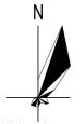 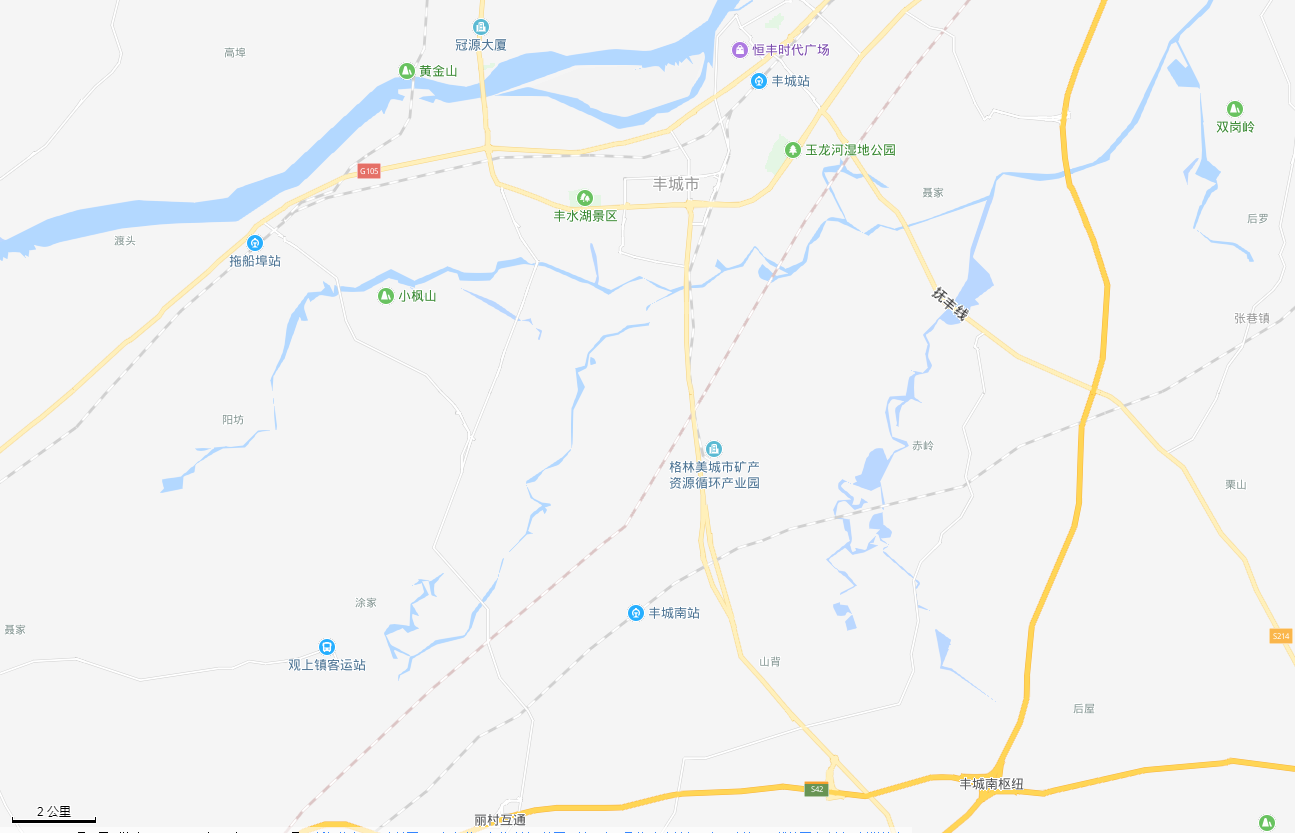 附图2 环境风险受体分布图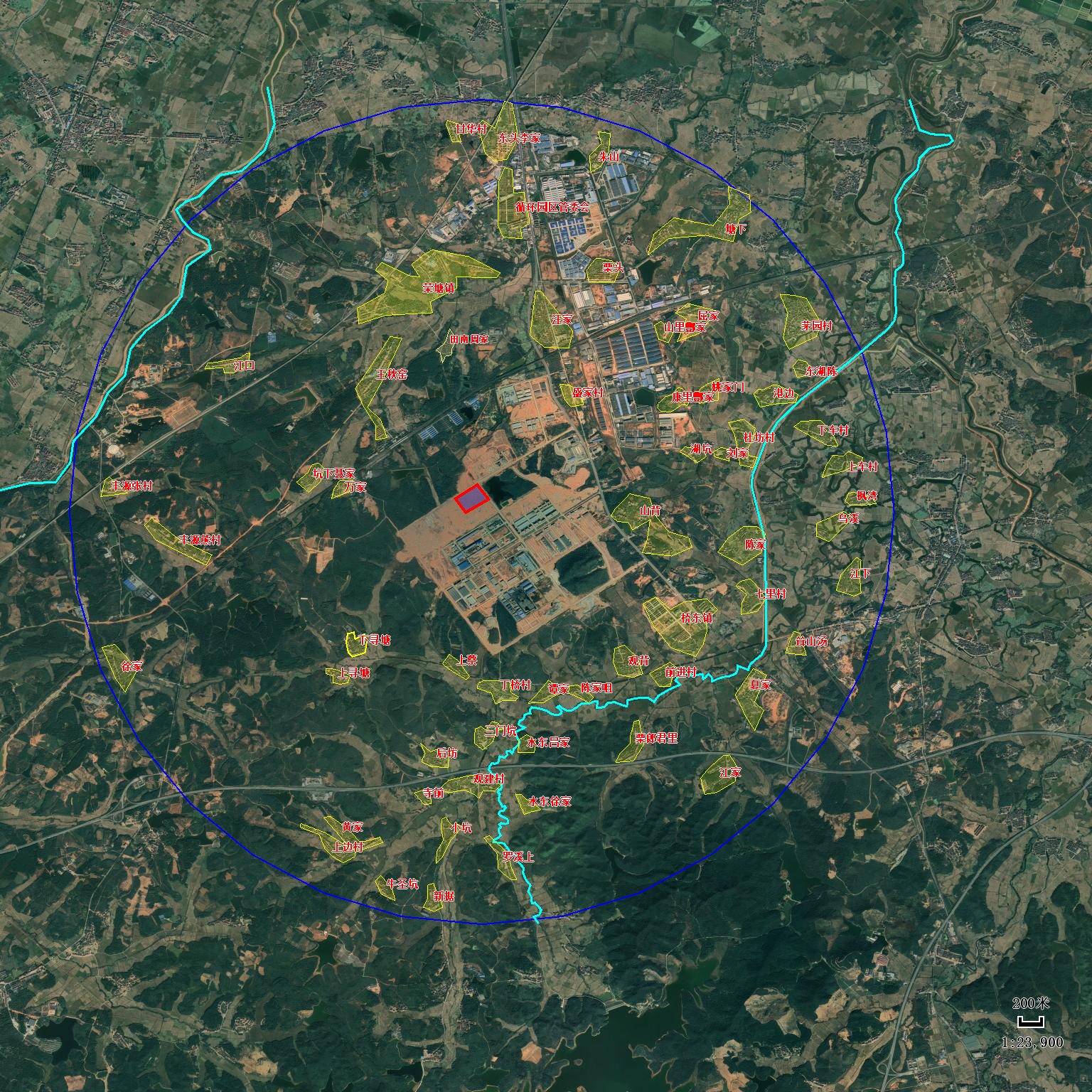 附图3 厂区总平面布置及应急疏散图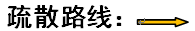 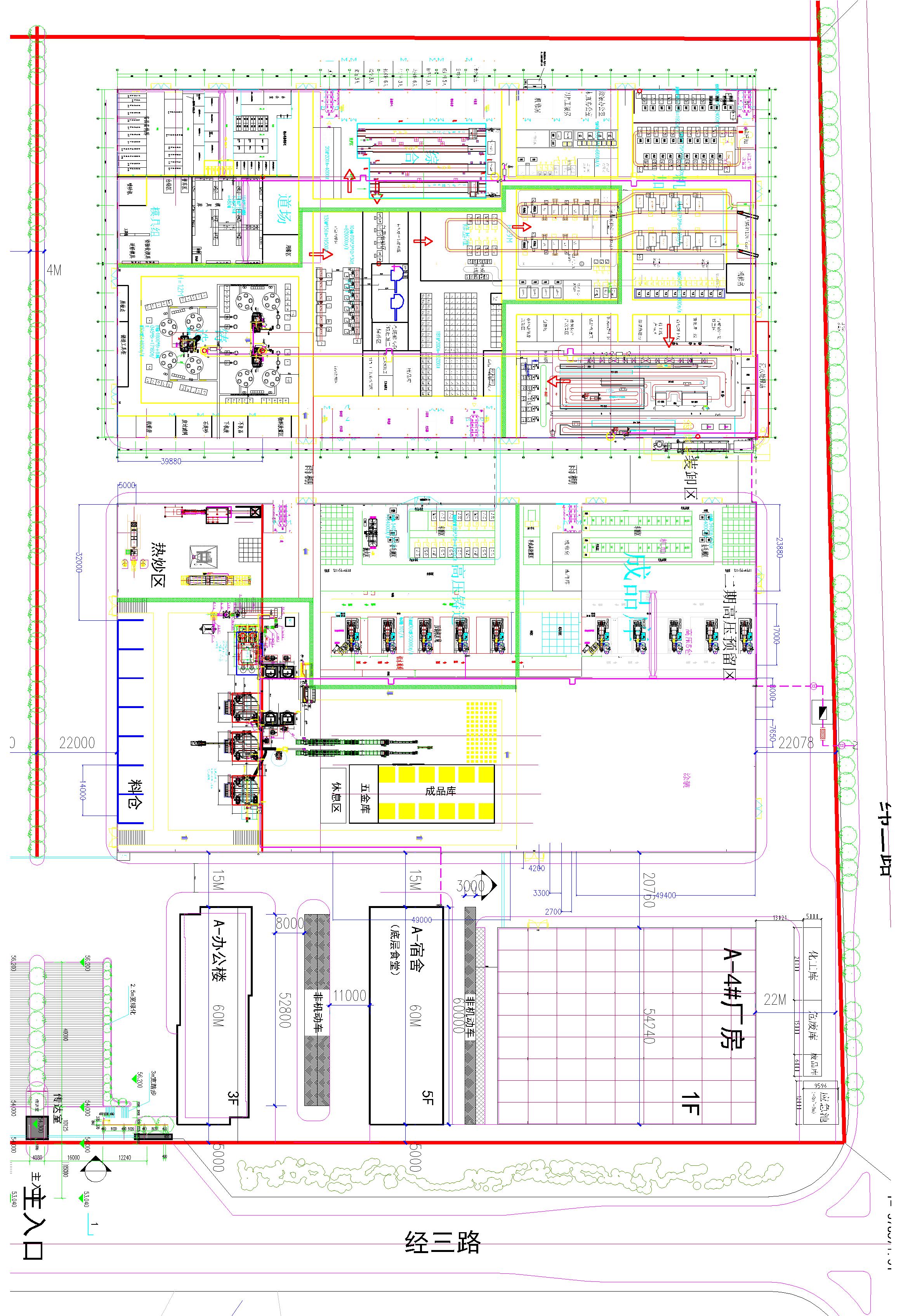 附图4 污水管网规划图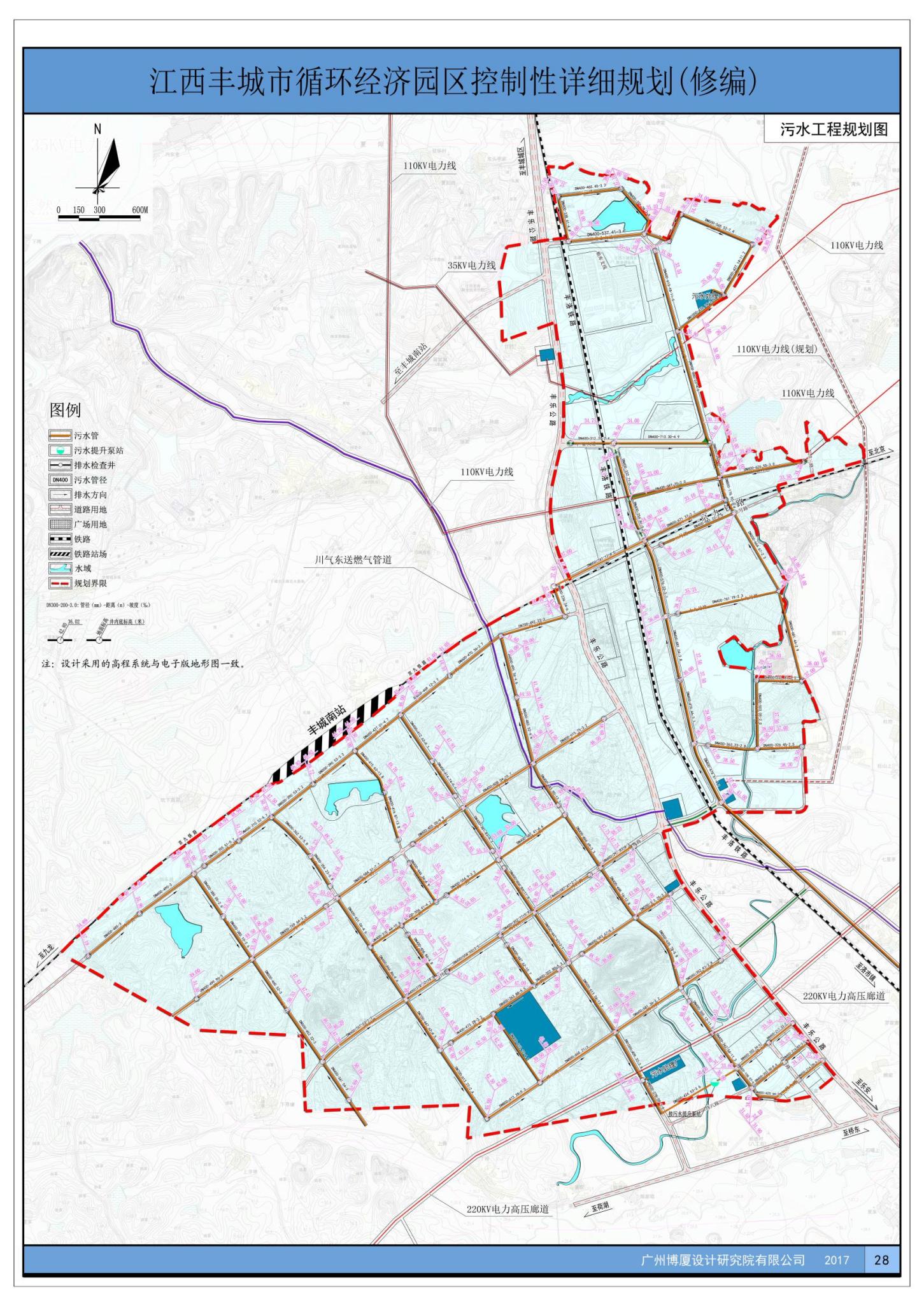 附图5 主要环境风险单元分布图附图5 厂区雨污水管网图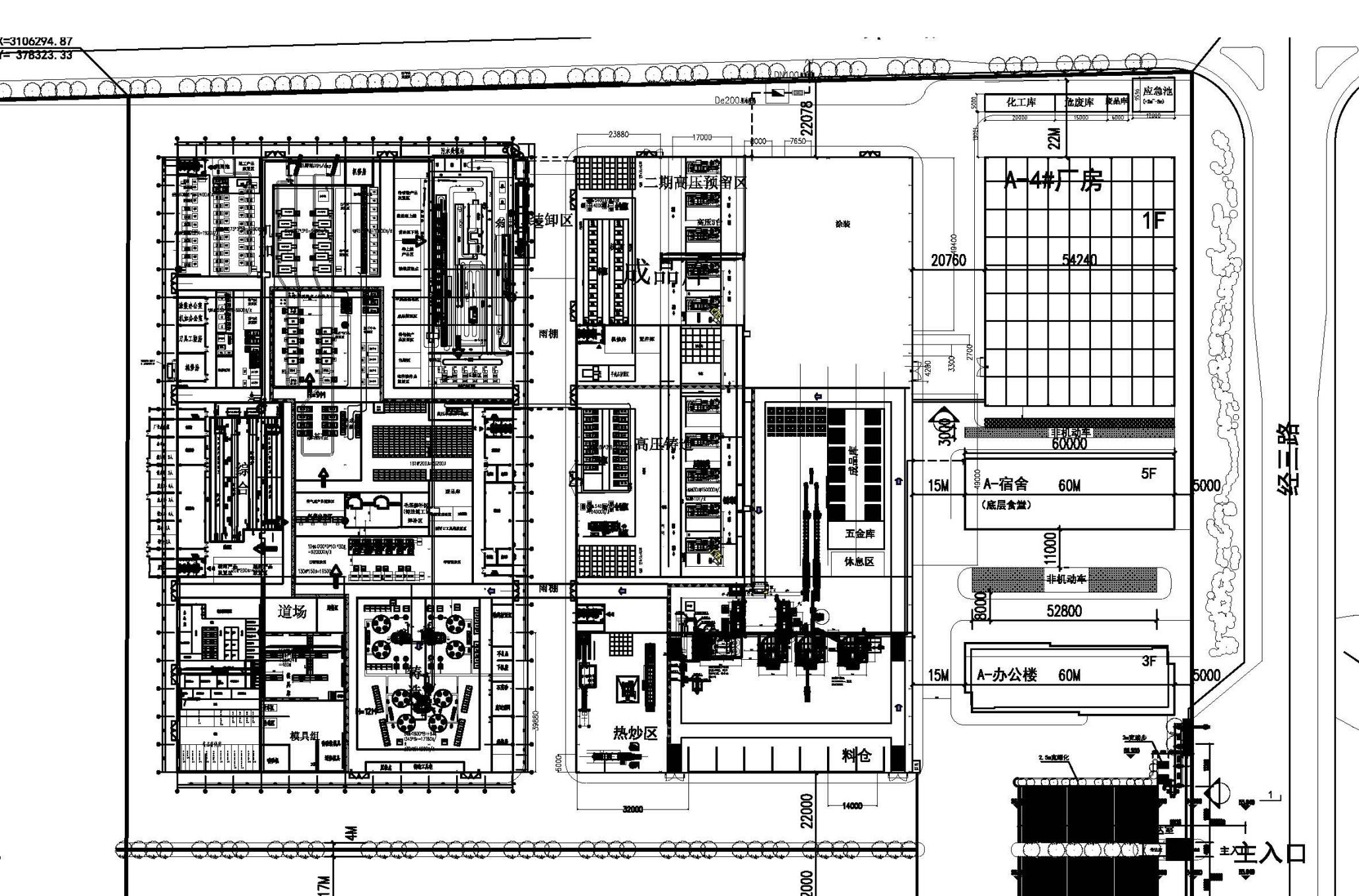 环境要素环境保护对象名称方位距离（m）规模（人）环境功能环境空气丰城南火车站西北1035约399人二类区环境空气南门坑西北1050约60人二类区环境空气万家西北1302约30人二类区环境空气陈家新村东南1493约84人二类区环境空气盛家村东北1590约74人二类区环境空气坑下聂家西北1663约100人二类区环境空气田南周家北1803约315人二类区环境空气山背东南1980约190人二类区环境空气桥东镇东南2354约3000人二类区环境空气前进村东南2523约560人二类区环境空气谭家东南2481约123人二类区环境空气丁桥村南2268约280人二类区环境空气上蔡南1929约224人二类区环境空气下寻塘西南2011约130人二类区环境空气上寻塘西南2586约120人二类区环境空气杨车板西2145约60人二类区环境空气汪家东北2101约100人二类区环境空气康里酆家东北2639约140人二类区环境空气山里酆家东北2984约20人二类区水环境富水河E3000小河Ⅲ类水体水环境清丰山溪N8300中河Ⅲ类水体水环境筱塘乡集镇饮用水源取水口园区三期污水处理厂尾水排口下游15.3km4300t/d饮用水源保护区水环境段潭乡集镇饮用水源取水口园区三期污水处理厂尾水排口下游21.89km1068t/d饮用水源保护区声环境厂界厂界厂界厂界3类区土壤环境厂区周边土壤厂区周边土壤厂区周边土壤厂区周边土壤二类用地单位名称江西今飞轮毂有限公司江西今飞轮毂有限公司江西今飞轮毂有限公司主要从事业务托车零配件制造，摩托车及零配件批发，摩托车及零配件零售，助动车制造，电动自行车销售托车零配件制造，摩托车及零配件批发，摩托车及零配件零售，助动车制造，电动自行车销售托车零配件制造，摩托车及零配件批发，摩托车及零配件零售，助动车制造，电动自行车销售单位所在地江西省宜春市丰城市循环经济园区三期丰实路以西地块江西省宜春市丰城市循环经济园区三期丰实路以西地块江西省宜春市丰城市循环经济园区三期丰实路以西地块中心经纬度东经115°45′53.52″，北纬28°3′52.09″东经115°45′53.52″，北纬28°3′52.09″东经115°45′53.52″，北纬28°3′52.09″组织机构代码91360981MA39AMAU4C法人代表杨志成行业代码C3770助动车制造C3770助动车制造C3770助动车制造登记注册类型其他有限责任公司注册资本	5000万元成立时间2020-09-15最新改扩建时间/厂区面积66750m2职工人数500人应急联系人傅旭滨联系电话13819976687产品型号尺寸直径（英寸）表面积（m2/件）毛坯重量（kg/件）数量（件/a）产品示意图片产品质量标准共享款车轮160.2353074.881000000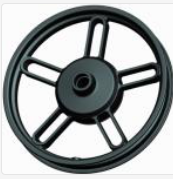 GB/T1173-2013铸造铝合金GB/T22345-2008摩托车和轻便摩托车轻铝合金车轮简易款车轮140.1739094.861500000GB/T1173-2013铸造铝合金GB/T22345-2008摩托车和轻便摩托车轻铝合金车轮豪华款车轮100.2587274.951500000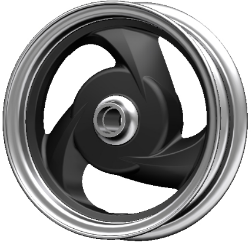 GB/T1173-2013铸造铝合金GB/T22345-2008摩托车和轻便摩托车轻铝合金车轮电摩款车轮100.2587274.951000000GB/T1173-2013铸造铝合金GB/T22345-2008摩托车和轻便摩托车轻铝合金车轮合计合计合计合计5000000GB/T1173-2013铸造铝合金GB/T22345-2008摩托车和轻便摩托车轻铝合金车轮序号原料名称单位年耗量 常年最大储存量使用工序包装储存方式来源1铝合金液（A356）t/a25000250铸造/金丰金属2铝锶合金t/a12510铸造20kg箱装外购3镁t/a202铸造1T袋装外购4氮气t/a4007铸造储罐外购5金属性涂料（脱模剂）t/a101铸造5kg桶装外购6切削液t/a4010机加工170kg桶装外购7脱脂剂t/a5210涂装前处理25kg桶装外购8酸洗剂t/a253涂装前处理25kg桶装外购9无铬钝化剂t/a91涂装前处理25kg桶装外购10气雾凝聚剂t/a121涂装前处理25kg桶装外购11面漆t/a25.065涂装20kg桶装外购12稀释剂t/a21.35涂装20kg桶装外购13塑粉t/a54.9510涂装25kg袋装外购14刹车鼓坎件只4004468 50000装配箱装外购15花键只151870 10000装配箱装外购16缠绕膜t/a12.81 3包装箱装外购17珍珠棉t/a9.08 2包装15kg袋装外购18PP隔板片7708310000包装叠放外购主要合金元素/%主要合金元素/%主要合金元素/%主要合金元素/%主要合金元素/%主要合金元素/%主要合金元素/%主要合金元素/%主要合金元素/%主要合金元素/%主要合金元素/%主要合金元素/%主要合金元素/%主要合金元素/%主要合金元素/%主要合金元素/%SiSiSiMgMgMgTiTiTiSrSrSrSrAlAlAl6.5-7.56.5-7.56.5-7.50.25-0.450.25-0.450.25-0.450.08-0.290.08-0.290.08-0.290.015-0.0300.015-0.0300.015-0.0300.015-0.030余量余量余量杂质含量/%（不大于）杂质含量/%（不大于）杂质含量/%（不大于）杂质含量/%（不大于）杂质含量/%（不大于）杂质含量/%（不大于）杂质含量/%（不大于）杂质含量/%（不大于）杂质含量/%（不大于）杂质含量/%（不大于）杂质含量/%（不大于）杂质含量/%（不大于）杂质含量/%（不大于）杂质含量/%（不大于）杂质含量/%（不大于）杂质含量/%（不大于）FeCuZnZnMnNiNiSnCaCaPbPCrCr其他其他FeCuZnZnMnNiNiSnCaCaPbPCrCr单个总和0.120.020.050.050.050.020.020.010.0030.003/0.005//0.050.15序号名称主要成分理化性质危险特性1铝锶合金Sr9~10%（Al-Sr10）锶是自然界中广泛分布的微量元素，是碱土金属族元素之一，自然界的锶仅以化合物形式存在2镁99.9%Mg银白色的轻质碱土金属，化学性质活泼，能与酸反应生成氢气，具有一定的延展性和热消散性。易燃，燃烧时产生强烈的白光并放出高热。遇水或潮气猛烈反应放出氢气，大量放热，引起燃烧或爆炸。遇氯、溴、碘、硫、磷、砷、和氧化剂剧烈反应，有燃烧、爆炸危险。3金属性涂料（脱模剂）SiO2:30~45%；Na2O:1~4%；MgO:10~20%白色糊状，几乎无气味不易燃。性质稳定。注意避免接触酸或酸气4切削液主要成分为10 号白油30~50%（为C16～C31 的正异构烷烃的混合物、乙醇胺、山梨醇脂肪酸酯、磷酸盐等无色无味透明油状液体5脱脂剂葡萄糖酸钠20~30%、碳酸氢钠25~35%、碳酸钠10~15%、表面活性剂15~20%、水10~30%淡黄色液体，pH 值10，相对密度1.05~1.15，易溶于水腐蚀性物质，食入有害，吸入有害6酸洗剂硝酸50~70%，水30~50%无色到淡黄色液体，有刺激性气味，相对密度1.23~1.25，pH 值1腐蚀性物质，对呼吸系统、皮肤、眼睛有害，导致严重烧伤7无铬钝化剂氟钛酸1~2.5%，氟锆酸0.1~1%，水96.5~98%无色液体，相对密度1~1.04，pH2-3，易溶于水腐蚀性物质，对对呼吸系统、皮肤、眼睛有害8气雾凝聚剂高分子表面活性剂、聚丙烯酰胺、氢氧化钠无色-淡黄色粘稠液体9面漆丙烯酸树脂、聚酯树脂、氨基树脂、铝粉、有机溶剂。固含量66.5%，挥发份33.5%，其中：甲苯≤2.0%、二甲苯10~20%、三甲苯≤2.0%、四甲苯≤2.0%、乙酸丁酯8.0~15.0%、异丙醇2.0~5.0%粘稠液体，闪点37℃，爆炸极限1.2~7.1%，油漆相对密度0.9，固含量相对密度1.1，不溶于水危险化学品，易燃液体，蒸汽与空气形成爆炸性混合物质，遇明火、高热有燃烧爆炸危险，吸入食入对中枢神经系统有麻醉作用和植物神经紊乱10稀释剂醇醚类溶剂15~25%、多官能团类溶剂15~25%、甲苯0~3%、二甲苯15~22%、三甲苯20~30%、四甲苯15~25%无色透明液体，相对密度小于1，闪点20℃危险化学品，易燃液体，蒸汽与空气形成爆炸性混合物质，遇明火、高热有燃烧爆炸危险，吸入蒸气可引起鼻和呼吸道刺激、头昏、虚弱、疲倦、恶心、头痛，严重者意识丧失11塑粉树脂类（聚酯树脂、环氧树脂）75~85%，色料0.5~2.5%，填料（硫酸钡、二氧化钛）10~20%，助剂（十二烷二酸）1~5%粉末颗粒，相对密度1.2~1.8，不溶于水不属于危险化学品，可燃，无爆炸危险性，吸入可能对身体有害12刹车鼓坎件脆性灰铸铁材质形状类似铃鼓的铸铁件13花键优质结构钢和合金结构钢轴和轮毂上有多个凸起和凹槽构成的周向联接件14缠绕膜PVC用于密封包装15珍珠棉低密度聚乙烯发泡棉重量轻，有一定坚固性，柔软性和缓冲性很好，导热率很低隔热性很优，用于轮毂包装16PP隔板聚丙烯塑料板材坚硬度高，熔点高；较低的热扭曲温度（100℃）、低透明度、低光泽度、低刚性；抗冲击强度高，表面刚度和抗划痕特性好，具有优良的抗吸湿性、抗酸碱腐蚀性、抗溶解性。工程类别工程类别工程建设内容工程建设内容可能产生的污染问题主体工程1#厂房1#厂房建筑面积为16961.34m2，一层，层高12m，厂房内租赁部分厂房（约8000m2）给江西金丰金属制品有限公司用于直供铝水，其余厂房（8961.34m2）设置铝水通道、高压铸造区、车削区、高压预留区、成品库、危废暂存库等，主要设备有5台电铝合金保温炉、5台压铸机、中孔机等。1#厂房建筑面积为16961.34m2，一层，层高12m，厂房内租赁部分厂房（约8000m2）给江西金丰金属制品有限公司用于直供铝水，其余厂房（8961.34m2）设置铝水通道、高压铸造区、车削区、高压预留区、成品库、危废暂存库等，主要设备有5台电铝合金保温炉、5台压铸机、中孔机等。废气、废水、噪声、固废主体工程2#厂房2#厂房建筑面积为16961.34m2，一层，层高12m，厂房内设置重力铸造区、原材料库、热处理区、抛丸区、机加工区、涂装区、铝屑池等，主要设备有3台熔化保温炉、2条热处理线、1条涂装生产线等。2#厂房建筑面积为16961.34m2，一层，层高12m，厂房内设置重力铸造区、原材料库、热处理区、抛丸区、机加工区、涂装区、铝屑池等，主要设备有3台熔化保温炉、2条热处理线、1条涂装生产线等。废气、废水、噪声、固废仓储工程3#厂房3#厂房建筑面积为3050.46m2，一层，层高12m，为预留成品库。3#厂房建筑面积为3050.46m2，一层，层高12m，为预留成品库。/辅助工程办公楼1栋三层办公楼，建筑面积3400.76m2，主要用于日常办公。1栋三层办公楼，建筑面积3400.76m2，主要用于日常办公。生活污水、生活垃圾、食堂油烟辅助工程员工宿舍1栋五层员工宿舍（一层设有食堂），建筑面积6072m2，主要用于员工住宿。1栋五层员工宿舍（一层设有食堂），建筑面积6072m2，主要用于员工住宿。生活污水、生活垃圾、食堂油烟辅助工程门卫1栋一层门卫，建筑面积50m2。1栋一层门卫，建筑面积50m2。生活污水、生活垃圾、食堂油烟公用工程供电由丰城循环经济园区电网提供。由丰城循环经济园区电网提供。/公用工程供水由丰城循环经济园区供水网提供。由丰城循环经济园区供水网提供。/公用工程供气由江西深燃天然气有限公司供应。由江西深燃天然气有限公司供应。/公用工程其他1个15m³液氮储罐。1个15m³液氮储罐。/环保工程废气治理工程保温炉熔化废气、天然气燃烧废气经高温脉冲布袋除尘器处理后，尾气经1根15米P1排气筒排放。经高温脉冲布袋除尘器处理后，尾气经1根15米P1排气筒排放。环保工程废气治理工程热处理炉天然气燃烧废气经1根15米P2排气筒直接排放。经1根15米P2排气筒直接排放。环保工程废气治理工程抛丸粉尘经配套的布袋除尘器处理后，尾气经1根15米P3排气筒排放。经配套的布袋除尘器处理后，尾气经1根15米P3排气筒排放。环保工程废气治理工程涂装前处理酸雾经酸碱喷淋塔处理后，尾气经1根15米P4排气筒排放。经酸碱喷淋塔处理后，尾气经1根15米P4排气筒排放。环保工程废气治理工程喷涂前处理热水炉天然气燃烧废气经1根15米P5排气筒直接排放。经1根15米P5排气筒直接排放。环保工程废气治理工程烘干炉、固化炉天然气燃烧废气经1根15米P6排气筒直接排放。经1根15米P6排气筒直接排放。环保工程废气治理工程喷粉废气经旋风+滤芯除尘器处理后，尾气经1根15米P7排气筒排放。经旋风+滤芯除尘器处理后，尾气经1根15米P7排气筒排放。环保工程废气治理工程喷粉固化废气、喷漆及固化废气经喷淋+干式过滤+活性炭吸附-脱附+催化燃烧装置处理后，尾气经1根15米P8排气筒排放。经喷淋+干式过滤+活性炭吸附-脱附+催化燃烧装置处理后，尾气经1根15米P8排气筒排放。环保工程废气治理工程喷砂粉尘经袋式除尘器处理后，尾气经1根15米P9排气筒排放。经袋式除尘器处理后，尾气经1根15米P9排气筒排放。环保工程废气治理工程食堂油烟经油烟净化器后通过专用烟道引至楼顶经P10排气筒排放。经油烟净化器后通过专用烟道引至楼顶经P10排气筒排放。环保工程废水处理设施污水处理站、隔油池、化粪池、初期雨水池（兼事故池）。污水处理站、隔油池、化粪池、初期雨水池（兼事故池）。污水处理站、隔油池、化粪池、初期雨水池（兼事故池）。环保工程噪声治理工程选择低噪声设备；设备采取基础减振、隔声，风机消声等措施；生产设备集中车间设隔声操作间等选择低噪声设备；设备采取基础减振、隔声，风机消声等措施；生产设备集中车间设隔声操作间等选择低噪声设备；设备采取基础减振、隔声，风机消声等措施；生产设备集中车间设隔声操作间等环保工程固废治理危废暂存库（占地约180m2）位于1#厂房东北角，堆放废活性炭等危险固废。危废暂存库（占地约180m2）位于1#厂房东北角，堆放废活性炭等危险固废。危废暂存库（占地约180m2）位于1#厂房东北角，堆放废活性炭等危险固废。环保工程固废治理一般固废暂存间（占地100m2）位于原材料库内，堆放一般固废。一般固废暂存间（占地100m2）位于原材料库内，堆放一般固废。一般固废暂存间（占地100m2）位于原材料库内，堆放一般固废。环保工程地下水分区防渗分区防渗分区防渗污染类别污染源污染物名称污染物排放清单污染物排放清单排污口位置拟采取的环保措施及主要运行参数数量污染类别污染源污染物名称排放浓度排放量（t/a）排污口位置拟采取的环保措施及主要运行参数数量大气污染物熔化废气及天然气燃烧废气SO21.44 mg/m30.51815米排气筒P1高温脉冲布袋除尘器，除尘效率≥99%1套大气污染物熔化废气及天然气燃烧废气NOx6.74 mg/m32.42515米排气筒P1高温脉冲布袋除尘器，除尘效率≥99%1套大气污染物熔化废气及天然气燃烧废气颗粒物0.60 mg/m30.21515米排气筒P1高温脉冲布袋除尘器，除尘效率≥99%1套大气污染物热处理炉天然气燃烧废气SO229.36 mg/m30.4915米排气筒P2直排/大气污染物热处理炉天然气燃烧废气NOx137.31mg/m32.2915米排气筒P2直排/大气污染物热处理炉天然气燃烧废气颗粒物10.27 mg/m30.17115米排气筒P2直排/大气污染物抛丸废气颗粒物11.17 mg/m30.53615米排气筒P3布袋除尘器，除尘效率≥99%1套大气污染物酸洗废气硝酸雾39.56 mg/m32.84815米排气筒P4酸碱喷淋塔，去除效率≥80%1套大气污染物热水炉天然气燃烧废气SO229.36 mg/m30.17315米排气筒P5直排/大气污染物热水炉天然气燃烧废气NOx137.31mg/m30.80815米排气筒P5直排/大气污染物热水炉天然气燃烧废气颗粒物10.27 mg/m30.0615米排气筒P5直排/大气污染物烘干炉、固化炉天然气燃烧废气SO229.36 mg/m30.27415米排气筒P6直排/大气污染物烘干炉、固化炉天然气燃烧废气NOx137.31mg/m31.28015米排气筒P6直排/大气污染物烘干炉、固化炉天然气燃烧废气颗粒物10.27 mg/m30.09615米排气筒P6直排/大气污染物喷粉废气颗粒物19.05 mg/m30.13715米排气筒P7旋风+滤芯除尘器，除尘效率≥95%1套大气污染物喷漆及固化废气VOCs4.698mg/m33.04415米排气筒P8水帘+二级过滤棉+喷淋+干式过滤+活性炭吸附-脱附+催化燃烧装置，漆雾去除效率≥98%，有机废气去除效率≥90%1套大气污染物喷漆及固化废气甲苯0.125 mg/m30.08115米排气筒P8水帘+二级过滤棉+喷淋+干式过滤+活性炭吸附-脱附+催化燃烧装置，漆雾去除效率≥98%，有机废气去除效率≥90%1套大气污染物喷漆及固化废气二甲苯1.176 mg/m30.76215米排气筒P8水帘+二级过滤棉+喷淋+干式过滤+活性炭吸附-脱附+催化燃烧装置，漆雾去除效率≥98%，有机废气去除效率≥90%1套大气污染物喷漆及固化废气漆雾0.156mg/m30.09915米排气筒P8水帘+二级过滤棉+喷淋+干式过滤+活性炭吸附-脱附+催化燃烧装置，漆雾去除效率≥98%，有机废气去除效率≥90%1套大气污染物打砂废气颗粒物12 mg/m30.04615米排气筒P9布袋除尘器，除尘效率≥99%1套大气污染物食堂油烟油烟1.688 mg/m30.02015米排气筒P10静电油烟净化器，去除效率≥85%1套水污染物生活污水（18000t/a）CODcr175 mg/L3.15废水总排口，进入江西丰城市循环经济园区园区污水处理厂化粪池+隔油池COD≥30%、BOD5≥10%、SS≥30%、NH3-N≥10%、动植物油≥80%1套水污染物生活污水（18000t/a）BOD5135 mg/L2.43废水总排口，进入江西丰城市循环经济园区园区污水处理厂化粪池+隔油池COD≥30%、BOD5≥10%、SS≥30%、NH3-N≥10%、动植物油≥80%1套水污染物生活污水（18000t/a）NH3-N22.5 mg/L0.405废水总排口，进入江西丰城市循环经济园区园区污水处理厂化粪池+隔油池COD≥30%、BOD5≥10%、SS≥30%、NH3-N≥10%、动植物油≥80%1套水污染物生活污水（18000t/a）SS140 mg/L2.52废水总排口，进入江西丰城市循环经济园区园区污水处理厂化粪池+隔油池COD≥30%、BOD5≥10%、SS≥30%、NH3-N≥10%、动植物油≥80%1套水污染物生活污水（18000t/a）动植物油6 mg/L0.108废水总排口，进入江西丰城市循环经济园区园区污水处理厂化粪池+隔油池COD≥30%、BOD5≥10%、SS≥30%、NH3-N≥10%、动植物油≥80%1套水污染物生产废水（43165.68t/a）COD165.8 mg/L7.157废水总排口，进入江西丰城市循环经济园区园区污水处理厂厂区污水处理站，处理规模为200t/d，处理工艺为芬顿氧化反应+混絮凝沉淀1套水污染物生产废水（43165.68t/a）SS98.7 mg/L4.26废水总排口，进入江西丰城市循环经济园区园区污水处理厂厂区污水处理站，处理规模为200t/d，处理工艺为芬顿氧化反应+混絮凝沉淀1套水污染物生产废水（43165.68t/a）BOD31 mg/L1.338废水总排口，进入江西丰城市循环经济园区园区污水处理厂厂区污水处理站，处理规模为200t/d，处理工艺为芬顿氧化反应+混絮凝沉淀1套水污染物生产废水（43165.68t/a）NH3-N8.3 mg/L0.358废水总排口，进入江西丰城市循环经济园区园区污水处理厂厂区污水处理站，处理规模为200t/d，处理工艺为芬顿氧化反应+混絮凝沉淀1套水污染物生产废水（43165.68t/a）总氮14 mg/L0.604废水总排口，进入江西丰城市循环经济园区园区污水处理厂厂区污水处理站，处理规模为200t/d，处理工艺为芬顿氧化反应+混絮凝沉淀1套水污染物生产废水（43165.68t/a）石油类3.4 mg/L0.147废水总排口，进入江西丰城市循环经济园区园区污水处理厂厂区污水处理站，处理规模为200t/d，处理工艺为芬顿氧化反应+混絮凝沉淀1套水污染物生产废水（43165.68t/a）氟化物1.9 mg/L0.082废水总排口，进入江西丰城市循环经济园区园区污水处理厂厂区污水处理站，处理规模为200t/d，处理工艺为芬顿氧化反应+混絮凝沉淀1套水污染物生产废水（43165.68t/a）甲苯0.057mg/L0.00246废水总排口，进入江西丰城市循环经济园区园区污水处理厂厂区污水处理站，处理规模为200t/d，处理工艺为芬顿氧化反应+混絮凝沉淀1套水污染物生产废水（43165.68t/a）二甲苯0.535 mg/L0.0231废水总排口，进入江西丰城市循环经济园区园区污水处理厂厂区污水处理站，处理规模为200t/d，处理工艺为芬顿氧化反应+混絮凝沉淀1套水污染物生产废水（43165.68t/a）全盐量132.5 mg/L5.720废水总排口，进入江西丰城市循环经济园区园区污水处理厂厂区污水处理站，处理规模为200t/d，处理工艺为芬顿氧化反应+混絮凝沉淀1套声环境生产设备噪声----厂界减振、消声、隔声--序号固体废物名称固废类型废物类别废物代码产生量（t/a）主要成分有害成分污染防治措施1熔化炉渣危险废物HW48321-026-48250金属渣铝渣暂存于危废暂存间，委托有危废处置资质的单位处理2除尘系统粉尘渣危险废物HW48321-034-4874.793含铝粉尘渣铝渣暂存于危废暂存间，委托有危废处置资质的单位处理3废切削液危险废物HW09900-006-098硫化猪油、硫化脂肪酸酯、极压抗磨剂、润滑剂、防锈剂、防霉杀菌剂、抗氧剂、催冷剂等各类添加剂暂存于危废暂存间，委托有危废处置资质的单位处理4喷涂前处理沉渣危险废物HW17336-064-1722.485表面活性剂、脱脂剂等表面活性剂等暂存于危废暂存间，委托有危废处置资质的单位处理5漆渣（含水率70%）危险废物HW12900-252-1216.17油漆、沉渣油漆暂存于危废暂存间，委托有危废处置资质的单位处理6废原料桶危险废物HW49900-041-498原料桶、剩余药剂、油漆等药剂、油漆暂存于危废暂存间，委托有危废处置资质的单位处理7污水处理站污泥危险废物HW17336-064-1743污泥表面活性剂、油漆等暂存于危废暂存间，委托有危废处置资质的单位处理8废纤维棉危险废物HW49900-041-496纤维棉漆渣暂存于危废暂存间，委托有危废处置资质的单位处理9废活性炭危险废物HW49900-039-4910.5活性炭有机废气暂存于危废暂存间，委托有危废处置资质的单位处理10废催化剂危险废物HW49900-041-490.05催化剂有机废气暂存于危废暂存间，委托有危废处置资质的单位处理11废矿物油危险废物HW08900-249-085矿物油矿物油暂存于危废暂存间，委托有危废处置资质的单位处理12不合格品/10339-002-10500不合格铝铸件回铸13铝屑一般固废10339-002-10250铝屑收集后外售14废包装材料一般固废07339-002-0710塑料膜、纸箱收集后外售15废滤芯一般固废99339-002-9920滤芯、粉尘收集后外售16废保温砖一般固废99339-002-9930砖17废反渗透膜一般固废99339-002-993渗透膜18生活垃圾生活垃圾75环卫部门定期清理序号防渗区域或部位防渗区域或部位防渗等级防渗要求1危废暂存间危险废物暂存间内地面重点防渗区等效黏土防渗层Mb≧6.0m，渗透系数≤10-7cm/s2隔油池、化粪池、事故池、污水处理站池底及池壁重点防渗区等效黏土防渗层Mb≧6.0m，渗透系数≤10-7cm/s3废水收集、输送、排放管道废水埋地管道的沟底及沟壁重点防渗区等效黏土防渗层Mb≧6.0m，渗透系数≤10-7cm/s4涂装车间厂房内地面重点防渗区等效黏土防渗层Mb≧6.0m，渗透系数≤10-7cm/s5厂房（除涂装车间外）厂房内地面一般防渗区等效黏土防渗层Mb≧1.5m，渗透系数≤10-7cm/s6材料仓库仓库内地面一般防渗区等效黏土防渗层Mb≧1.5m，渗透系数≤10-7cm/s7宿舍楼宿舍楼内地面简易防渗区地面硬化处理8办公楼办公楼内地面简易防渗区地面硬化处理物资类别设施与物资规格型号数量用途存放位置消防设施消防栓65mm98个火灾抢险各车间、办公室消防设施灭火器干粉96个火灾抢险车间、仓库消防设施灭火器二氧化碳10个火灾抢险车间、仓库消防设施移动式应急电筒/3个应急照明厂区停车场、各生产区域、办公室医疗物资云南白药/2盒医疗救护办公室医疗物资医用纱布、胶布/6套医疗救护办公室防护物资防毒面具国标6个应急防护车间、废水站防护物资防护眼镜国标12个应急防护车间、废水站防护物资耐酸碱雨鞋耐酸碱12双应急防护车间、废水站堵漏物资编织袋吨袋20个污染物收集废水站堵漏物资砂子/5（吨）污染就控制各车间，仓库堵漏物资水泵国标2个污染物收集废水站风险防控设备/设施事故应急池550m31个收集事故废水及消防废水厂区交通运输叉车/1辆应急运输厂区组别所在岗位应急职务姓名联系电话应急指挥部总经理总指挥冯严俊13879539631应急指挥部设备科副总指挥傅旭滨13819976687应急指挥部技术科科长副总指挥徐航13735764478应急办公室24小时值班电话为：1381997668724小时值班电话为：1381997668724小时值班电话为：1381997668724小时值班电话为：13819976687现场处置组铸造车间组长胡志良13857981998现场处置组综合车间组员徐志明1598594662现场处置组机加车间组员曹俊13655897829现场处置组涂装车间组员徐银红13819973374医疗救助组设备科组长熊诚华18720015798医疗救助组公司职员组员付广杰13725059425综合协调组生产科组长吴世样15067060590综合协调组技术科组员章国通13586992847应急监测组质控科组长朱海贵13867959987应急监测组设备科组员王宇星18397949335应急监测组生产科组员丁立彪17628687613后勤保障组公司办组长金康13870597827后勤保障组生产科组员邓志刚15170575278安全保卫组公司办组长范汉辉14770858833安全保卫组公司办组员金康13870597827企业名称所在岗位姓名联系电话江西金丰金属制品有限公司公司办徐士忠13586976508序号部门名称地址支持方式/能力联系电话1丰城市应急管理局江西省宜春市丰城市梦祥路209号事故现场专业管理人才、应急相关器材0795-62981792宜春市应急管理局宜春市宜阳大厦西座12楼事故现场专业管理人才、应急相关器材0795-35909113宜春市丰城生态环境局丰城市龙光东大道1269号环境污染处理、应急监测、事故调查0795-67065004宜春市生态环境局江西省宜春市宜阳大厦西座15楼环境污染处理、应急监测、事故调查0795-39988655丰城市消防大队宜春市丰城市剑桥大道与龙泽大道交叉路口往东北约250米火灾事故处理1196丰城市人民医院宜春市丰城市府前路288号急救、伤员救治1207丰城市人民政府丰城市紫云南大道533号现场协调、处理0795-66080168丰城市循环经济园区管理委员会丰城市孙渡街道阁里杨现场协调、处理0755-330698569丰城市公安局江西省宜春市丰城市龙光中大道333号现场协调、处理0795-6473314序号名称主要成分单位最大储存量储存方式存储位置①原辅料①原辅料①原辅料①原辅料①原辅料①原辅料①原辅料1铝合金液Al 91.73～93.155%Si 6.5～7.5%Mg 0.25～0.45%Ti 0.08~0.29%Sr 0.015～0.030%t250/保温炉2铝锶合金Sr9~10%（Al-Sr10）t1020kg箱装备品库3镁99.9%Mgt21T袋装备品库4氮气/t7储罐车间5金属性涂料（脱模剂）SiO2:30~45%；Na2O:1~4%；MgO:10~20%t15kg桶装备品库6切削液主要成分为10 号白油30~50%（为C16～C31 的正异构烷烃的混合物、乙醇胺、山梨醇脂肪酸酯、磷酸盐等t10170kg桶装化学品仓库7脱脂剂葡萄糖酸钠20~30%、碳酸氢钠25~35%、碳酸钠10~15%、表面活性剂15~20%、水10~30%t1025kg桶装化学品仓库8酸洗剂硝酸50~70%，水30~50%t325kg桶装化学品仓库9无铬钝化剂氟钛酸1~2.5%，氟锆酸0.1~1%，水96.5~98%t125kg桶装化学品仓库10气雾凝聚剂高分子表面活性剂、聚丙烯酰胺、氢氧化钠t125kg桶装化学品仓库11面漆丙烯酸树脂、聚酯树脂、氨基树脂、铝粉、有机溶剂。固含量66.5%，挥发份33.5%，其中：甲苯≤2.0%、二甲苯10~20%、三甲苯≤2.0%、四甲苯≤2.0%、乙酸丁酯8.0~15.0%、异丙醇2.0~5.0%t520kg桶装化学品仓库12稀释剂醇醚类溶剂15~25%、多官能团类溶剂15~25%、甲苯0~3%、二甲苯15~22%、三甲苯20~30%、四甲苯15~25%t520kg桶装化学品仓库13塑粉树脂类（聚酯树脂、环氧树脂）75~85%，色料0.5~2.5%，填料（硫酸钡、二氧化钛）10~20%，助剂（十二烷二酸）1~5%t1025kg袋装化学品仓库14刹车鼓坎件脆性灰铸铁材质t50000箱装备品库15花键优质结构钢和合金结构钢t10000箱装备品库16缠绕膜PVCt3箱装备品库17珍珠棉低密度聚乙烯发泡棉t215kg袋装备品库18天然气市政管道输送Kg25（在线量）管道/②产品②产品②产品②产品②产品②产品②产品1铝轮/万件500/成品库③“三废”③“三废”③“三废”③“三废”③“三废”③“三废”③“三废”1废气硝酸雾、VOCs、颗粒物、二氧化硫、氮氧化物、甲苯、二甲苯、油烟///废气处理设施2废水COD、SS、BOD、NH3-N、总氮、石油类、氟化物、甲苯、二甲苯、全盐量、动植物油///废水处理设施3危险固废熔化炉渣t62.5袋装危险固废暂存库4危险固废除尘系统粉尘渣t18.70袋装危险固废暂存库5危险固废废切削液t2桶装危险固废暂存库6危险固废喷涂前处理沉渣t5.62桶装危险固废暂存库7危险固废漆渣（含水率70%）t4.04桶装危险固废暂存库8危险固废废原料桶t2/危险固废暂存库9危险固废污水处理站污泥t10.75袋装危险固废暂存库10危险固废废纤维棉t1.5袋装危险固废暂存库11危险固废废活性炭t2.63袋装危险固废暂存库12危险固废废催化剂t0.013袋装危险固废暂存库13危险固废废矿物油t0.375袋装危险固废暂存库序号名称物态单位环境风险物质最大储存量临界量储存方式存储位置1硝酸（酸洗剂中含量50~70%）液态t2.17.5桶装药剂仓库2甲苯：稀释剂中含量3%；面漆中含量<2%；液态t0.310桶装药剂仓库3二甲苯：稀释剂中含量15%~22%；面漆中含量10~20%；液态t2.210桶装药剂仓库4异丙醇：面漆2.0~5.0%液态t0.2510桶装药剂仓库5油类物质液态t102500桶装药剂仓库6甲烷（天然气）气态t0.02510/管道序号名称CAS号理化性质毒理、燃爆危险性1硝酸7697-37-2纯硝酸为无色透明液体，浓硝酸为淡黄色液体(溶有二氧化氮)，正常情况下为无色透明液体。有窒息性刺激气味。能与乙醇、松节油、碳和其他有机物猛烈反应。能与水混溶。能与水形成共沸混合物。相对密度(d204)1.41，熔点-42℃(无水)，沸点120.5℃(68%)。危险性类别：第8.1类 酸性腐蚀品侵入途径：吸入、食入健康危害：其蒸气有刺激作用，引起眼和上呼吸道刺激症状，如流泪、咽喉刺激感、呛咳，并伴有头痛、头晕、胸闷等。口服引起腹部剧痛，严重者可有胃穿孔、腹膜炎、喉痉挛、肾损害、休克以及窒息。皮肤接触引起灼伤。慢性影响：长期接触可引起牙齿酸蚀症。环境危害：对环境有危害，对水体和土壤可造成污染燃爆危险：本品助燃，具强腐蚀性、强刺激性，可致人体灼伤。2甲苯108-88-3无色透明液体，有类似苯的芳香气味；熔点-94.9℃，相对密度(水=1)0.87，沸点110.6℃。不溶于水，可混溶于苯、醇、醚等多数有机溶剂；主要用于用于掺合汽油组成及作为生产甲苯衍生物、炸药、染料中间体、药物等的主要原料。危险性类别：第3.2类 中闪点易燃液体健康危害：对皮肤、粘膜有刺激性，对中枢神经系统有麻醉作用。急性中毒：短时间内吸入较高浓度本品可出现眼及上呼吸道明显的刺激症状、眼结膜及咽部充血、头晕、头痛、恶心、呕吐、胸闷、四肢无力、步态蹒跚、意识模糊。重症者可有躁动、抽搐、昏迷。慢性中毒：长期接触可发生神经衰弱综合征，肝肿大，女工月经异常等。皮肤干燥、皲裂、皮炎。环境危害：对环境有严重危害，对空气、水环境及水源可造成污染。急性毒性：LD50：5000 mg/kg(大鼠经口)；12124 mg/kg(兔经皮)LC50：20003mg/m3，8小时(小鼠吸入)燃爆特性：本品易燃，具刺激性。3二甲苯1330-20-7结构简式：C6H4 (CH3)2外观：二甲苯是一种无色透明液体密度：0.86；沸点：138.35～144.42℃；不溶于水，溶于乙醇和乙醚。危险性类别：第3.3类 高闪点易燃液体健康危害：对眼及上呼吸道有刺激作用，高浓度时对中枢神经系统有麻醉作用。急性中毒：短期内吸入较高浓度本品可出现眼及上呼吸道明显的刺激症状、眼结膜及咽充血、头晕、头痛、恶心、呕吐、胸闷、四肢无力、意识模糊、步态蹒跚。重者可有躁动、抽搐或昏迷。有的有癔病样发作。慢性影响：长期接触有神经衰弱综合征，女工有月经异常，工人常发生皮肤干燥、皲裂、皮炎。环境危害：急性毒性：LD50：1200mg/kg（大鼠经口）；＞10g/kg（兔经皮）；LC50：＞28g/m3（大鼠吸入，1h）燃爆危险：本品易燃，具刺激性。4异丙醇67-63-0无色透明可燃性液体，有类似乙醇的气味。熔点-88.5℃，凝固点-89.5℃，沸点82.45℃，蒸气压（20℃）4.4kPa，相对密度0.7855（20/4℃），折射率1.3772，粘度（20℃）2.4mPa·s，闪点22℃。在空气中自燃上限7.99，下限2.02。能与水、乙醇、乙醚及氯仿混溶。健康危害：对皮肤、粘膜等组织有强烈刺激和腐蚀作用。对眼睛可引起结膜炎、水肿、角膜混浊，以致失明；引起呼吸道刺激症状，重者发生呼吸困难和肺水肿；高浓度引起喉痉挛或声门水肿而死亡。环境危害：该物质对环境有危害,应特别注意对水体和土壤的污染。急性毒性：属中等毒性。LD502140mg/kg(大鼠经口)；LC50510mg/m³，2小时(大鼠吸入)；320mg/m³，2小时(小鼠吸入)。燃爆危险：虽然硫酸并不是易燃，但当与金属发生反应后会释出易燃的氢气，有机会导致爆炸，而作为强氧化剂的浓硫酸与金属进行氧化还原反应时会释出有毒的二氧化硫，威胁工作人员的健康。5甲烷74-82-8是一种有机化合物，分子式是CH4，分子量为16.043。甲烷是最简单的有机物，也是含碳量最小（含氢量最大）的烃。甲烷在自然界的分布很广，是天然气，沼气，坑气等的主要成分，俗称瓦斯。它可用来作为燃料及制造氢气、炭黑、一氧化碳、乙炔、氢氰酸及甲醛等物质的原料。健康危害：甲烷对人基本无毒，但浓度过高时，使空气中氧含量明显降低，使人窒息。当空气中甲烷达25%-30%时，可引起头痛、头晕、乏力、注意力不集中、呼吸和心跳加速、共济失调。若不及时远离，可致窒息死亡。皮肤接触液化的甲烷，可致冻伤。环境危害：甲烷也是一种温室气体。GWP的分析显示，以单位分子数而言，甲烷的温室效应要比二氧化碳大上25倍。这是因为大气中已经具有相当多的二氧化碳，以至於许多波段的辐射早已被吸收殆尽了；因此大部分新增的二氧化碳只能在原有吸收波段的边缘发挥其吸收效应。相反地，一些数量较少的温室气体(包括甲烷在内)，所吸收的是那些尚未被有效拦截的波段，所以每多一个分子都会提供新的吸收能力。急性毒性：小鼠吸入2%浓度×60分钟，麻醉作用；兔吸入2%浓度×60分钟，麻醉作用。本品只有在极高浓度时由于空气被置换，氧分压降低而产生窒息。燃爆危险：易燃，与空气混合能形成爆炸性混合物，遇热源和明火有燃烧爆炸的危险。与五氟化溴、氯气、次氯酸、三氟化氮、液氧、二氟化氧及其它强氧化剂接触反应剧烈。燃烧（分解）产物：碳（极不完全燃烧）、一氧化碳（不完全燃烧，有害）、二氧化碳和水（完全燃烧）。序号事故类型事故原因1火灾事故1、系统中混入其它物质，引发爆炸；2、设备缺陷，漏料，遇明火导致爆炸；3、冷却系统故障，高热引起爆炸；4、误操作导致设备超压爆炸；5、违章在防爆岗位动火引起爆炸；6、运输过程中引起的火灾；7、未按要求分类、分区、分库存放，易造成燃爆事故；8、生产过程中易燃物泄漏，引起火灾爆炸事故；2泄漏事故1、设备管线缺陷未及时检修更换，在压力作用下爆裂；2、电源或电器设备发生故障；3、操作有误，开错阀门，设备等；4、设备容器装料过满；5、旧设备代替新设备，有设备缺陷，贮存设备腐蚀泄漏；6、设备超负荷运转导致泄漏；3中毒事故1、投料过程中，操作失控，有毒气体造成员工中毒；序号危险单元风险源主要风险物质环境风险类型影响、扩散途径1生产区各装置、危化品输送管道、收集槽（池）硝酸、甲苯、二甲苯、异丙醇、甲烷（天然气）等泄漏、火灾、爆炸大气、地表水、土壤2各类仓库项目原料仓库、危险废物暂存间硝酸、甲苯、二甲苯、异丙醇、油类物质等泄漏、火灾、爆炸大气、地表水3废气处理装置各废气处理设施VOCs、颗粒物、二氧化硫、氮氧化物、甲苯、二甲苯等处理设施失效大气4污水处理站污水处理池及收集池等COD、全盐量等泄漏地表水、地下水5管道天然气管道甲烷泄漏、火灾爆炸次生影响大气、地表水、土壤6管道铝液/火灾、爆炸次生影响大气、地表水、土壤行业危险化学品环境重金属环境污染事故发生次数/次海洋溢油环境污染事故发生次数/次尾矿库环境污染事故发生次数/次石化、化工49102/金属采选/2/16金属冶炼5413/2危险化学品运输（管道、道路）5/12/天然气、石油8/4/轻工4///废旧资源回收/3//电镀/2//其他（纺织化、医药、光纤材料等）131//环节危险化学品环境污染事故发生次数/次重金属环境污染事故发生次数/次海洋溢油环境污染事故发生次数/次尾矿库环境污染事故发生次数/次生产使用30/4/储存19//18运输54/45/处置30312/事故原因事故频数事故比例（%）比例顺序操作失误1515.63泵设备故障1818.22阀门管线泄漏3435.11雷击自然灾害88.26仪表电气失灵1111.44突沸反应失控1010.45合计97100/序号污染事故类型可能性排序严重性排序1着火燃烧后烟雾影响环境152爆炸碎片飞出界外影响环境造成损失443有毒、易燃、易爆气体外逸污染环境534燃爆或泄漏后有毒液体流入周围环境造成污染225爆炸震动波及界外环境造成损失31事故源项事故概率发生事故的物质泄漏高度/m泄漏速率kg/s泄漏量/t泄漏时间/min化学品仓库1x10-5酸洗剂0.50.0240.0387515监测因子监测方法监测点位监测时间备注硝酸雾《固定污染源排气中氮氧化物的测定_盐酸萘乙二胺分光法》（HJ/T 43-1999）发生事故的排气筒出口、上风向和厂界下风向敏感点每2小时监测1次，直到监测达标随事故控制减弱，可适当减少监测频次。VOCs《环境空气 挥发性有机物的应急测定 便携式气相色谱-质谱法》（HJ 1223-2021）发生事故的排气筒出口、上风向和厂界下风向敏感点每2小时监测1次，直到监测达标随事故控制减弱，可适当减少监测频次。甲苯《环境空气 苯系物的测定 固体吸附热脱附-气相色谱法》(HJ 583-2010 )发生事故的排气筒出口、上风向和厂界下风向敏感点每2小时监测1次，直到监测达标随事故控制减弱，可适当减少监测频次。颗粒物《环境空气 总悬浮颗粒物的测定 重量法》（GB/T 15432—1995）修改单发生事故的排气筒出口、上风向和厂界下风向敏感点每2小时监测1次，直到监测达标随事故控制减弱，可适当减少监测频次。二氧化硫《环境空气 二氧化硫的自动测定 紫外荧光法》（HJ 1044-2019）发生事故的排气筒出口、上风向和厂界下风向敏感点每2小时监测1次，直到监测达标随事故控制减弱，可适当减少监测频次。氮氧化物《环境空气 氮氧化物的自动测定 化学发光法》（HJ 1043-2019）发生事故的排气筒出口、上风向和厂界下风向敏感点每2小时监测1次，直到监测达标随事故控制减弱，可适当减少监测频次。二甲苯《环境空气 苯系物的测定 固体吸附热脱附-气相色谱法》(HJ 583-2010)发生事故的排气筒出口、上风向和厂界下风向敏感点每2小时监测1次，直到监测达标随事故控制减弱，可适当减少监测频次。事故类型监测因子监测方法监测点位监测时间备注危险化学品火灾、爆炸事故一氧化碳《环境空气 一氧化碳的自动测定非分散红外法》（HJ 965-2018）厂界上风向和厂界下风向敏感点每2小时监测1次，直到监测达标随事故控制减弱，可适当减少监测频次。危险化学品火灾、爆炸事故二氧化硫《环境空气 二氧化硫的自动测定 紫外荧光法》（HJ 1044-2019）厂界上风向和厂界下风向敏感点每2小时监测1次，直到监测达标随事故控制减弱，可适当减少监测频次。危险化学品火灾、爆炸事故烟尘《环境空气 总悬浮颗粒物的测定 重量法》（GB/T 15432—1995）厂界上风向和厂界下风向敏感点每2小时监测1次，直到监测达标随事故控制减弱，可适当减少监测频次。天然气泄漏、火灾、爆炸事故甲烷《环境空气 总烃、甲烷和非甲烷总烃的 测定 直接进样-气相色谱法》（HJ604-2017）厂界上风向和厂界下风向敏感点每2小时监测1次，直到监测达标随事故控制减弱，可适当减少监测频次。天然气泄漏、火灾、爆炸事故一氧化碳《环境空气 一氧化碳的自动测定非分散红外法》（HJ 965-2018）厂界上风向和厂界下风向敏感点每2小时监测1次，直到监测达标随事故控制减弱，可适当减少监测频次。监测因子监测方法监测点位监测时间备注pH《水质pH值的测定玻璃电极法》（GB/T6920-1986）污水总排口、事故池、雨水总排口每2小时监测1次，直到监测达标随事故控制减弱，可适当减少监测频次。CODcr《水质化学需氧量的测定重铬酸盐法》（HJ828-2017）污水总排口、事故池、雨水总排口每2小时监测1次，直到监测达标随事故控制减弱，可适当减少监测频次。BOD5《水质 生化需氧量（BOD）的测定 微生物传感器快速测定法》（HJ/T 86-2002）污水总排口、事故池、雨水总排口每2小时监测1次，直到监测达标随事故控制减弱，可适当减少监测频次。悬浮物《水质 悬浮物的测定 重量法》（GB 11901-89）污水总排口、事故池、雨水总排口每2小时监测1次，直到监测达标随事故控制减弱，可适当减少监测频次。氨氮《水质 氨氮的测定 蒸馏-中和滴定法》（HJ 537-2009 ）污水总排口、事故池、雨水总排口每2小时监测1次，直到监测达标随事故控制减弱，可适当减少监测频次。氟化物《水质 氟化物的测定 离子选择电极法》（GB 7484-1987）污水总排口、事故池、雨水总排口每2小时监测1次，直到监测达标随事故控制减弱，可适当减少监测频次。石油类《水质 石油类的测定 紫外分光光度法（试行）》（HJ 970-2018）污水总排口、事故池、雨水总排口每2小时监测1次，直到监测达标随事故控制减弱，可适当减少监测频次。甲苯《水质 苯系物的测定 顶空气相色谱法》（HJ 1067-2019）污水总排口、事故池、雨水总排口每2小时监测1次，直到监测达标随事故控制减弱，可适当减少监测频次。二甲苯《水质 苯系物的测定 顶空气相色谱法》（HJ 1067-2019）污水总排口、事故池、雨水总排口每2小时监测1次，直到监测达标随事故控制减弱，可适当减少监测频次。全盐量《水质 全盐量的测定 重量法》（HJ/T 51-1999）污水总排口、事故池、雨水总排口每2小时监测1次，直到监测达标随事故控制减弱，可适当减少监测频次。泄漏情形直径泄漏面积泄漏速率泄漏时间泄漏量泄漏情形（mm）（m2）kg/smint小孔泄漏200.0003140.1100.074中孔泄漏1000.0078543.1101.861完全断裂（关闭前）3000.07068627.935.026完全断裂（关闭后）3000.070686//0.074下风向距离m各稳定度情况下风向最大浓度，mg/m3各稳定度情况下风向最大浓度，mg/m3各稳定度情况下风向最大浓度，mg/m3各稳定度情况下风向最大浓度，mg/m3各稳定度情况下风向最大浓度，mg/m3各稳定度情况下风向最大浓度，mg/m3下风向距离m2.3m/sA22.3m/sD2.3m/sF0.5m/sA0.5m/sD0.5m/sF08.33380.00000.000081.2634177.70670.000150251.53060.54690.000021.7708143.00040.0001100171.0404113.42070.00005.389457.91060.000120047.1650201.79830.00621.19097.31570.000040028.1270169.61720.19260.68882.21090.00005001.53550.39890.00000.06840.00030.000010000.07720.00010.00000.00580.00000.000015000.00020.00000.00000.00000.00000.000030000.00000.00000.00000.00000.00000.000050000.00000.00000.00000.00000.00000.0000序号风向风速[m/s]稳定度预测时刻[min]最大落地浓度[mg/m3]出现距离[m]半致死浓度范围[m]短时间接触容许浓度范围[m]1N2.3A310.4305418.6未出现未出现2N2.3D30.0000928.8未出现未出现3N2.3F30.0000218.0未出现未出现4N0.5A3132.882726.9未出现未出现5N0.5D30.000050.6未出现未出现6N0.5F30.000045.1未出现未出现污染物项目标准值(mg/m3)备注CO半致死浓度2069LC50CO短时间允许浓度30PC-STEL下风向距离m各稳定度情况下风向最大浓度，mg/m3各稳定度情况下风向最大浓度，mg/m3各稳定度情况下风向最大浓度，mg/m3各稳定度情况下风向最大浓度，mg/m3各稳定度情况下风向最大浓度，mg/m3各稳定度情况下风向最大浓度，mg/m3下风向距离m2.3m/sA2.3m/sD2.3m/sF0.5m/sA0.5m/sD0.5m/sF08.33380.00000.000081.2634177.70670.000150251.53060.54690.000021.7708143.00040.0001100171.0404113.42070.00005.389457.91060.000120047.1650201.79830.00621.19097.31570.000040028.1270169.61720.19260.68882.21090.00005001.53550.39890.00000.06840.00030.000010000.07720.00010.00000.00580.00000.000015000.00020.00000.00000.00000.00000.000030000.00000.00000.00000.00000.00000.000050000.00000.00000.00000.00000.00000.0000序号风向风速[m/s]稳定度预测时刻[min]最大落地浓度[mg/m3]出现距离[m]半致死浓度范围[m]短时间接触容许浓度范围[m]1N2.3A10268.3852117.2未出现486.52N2.3D10211.9607334.2未出现731.63N2.3F100.7210588.1未出现未出现4N0.5A10664.38703.8未出现84.95N0.5D10177.724849.0未出现266.56N0.5F100.0001143.9未出现未出现超压(kPa)伤害作用超压(kPa)伤害作用20~30轻微损伤50~100内脏严重损伤或死亡30~50听觉器官损伤或骨折＞100大部分人员死亡损害等级死亡半径重伤半径轻伤半径财产损失半径损害半径16.947.98644序号事故原因针孔/裂纹穿孔断裂总计1外部影响0.0730.1680.0950.3362带压开孔0.020.02/0.0403腐蚀0.0880.01/0.0984施工缺陷和材料缺陷0.0730.0440.010.1275地移动0.010.020.020.0506其它原因0.0440.010.010.0647合计0.3080.2720.1350.715序号风险单元风险物质事故类型事故可能后果预测事故波及范围应急响应级别1生产区硝酸、甲苯、二甲苯、异丙醇、甲烷（天然气）等泄漏、火灾/爆炸事故大气、水体、土壤污染企业周边大气环境及纳污水体、土壤厂外级、厂区级、车间级2化学品仓库硝酸、甲苯、二甲苯、异丙醇、甲烷（天然气）等泄漏、火灾事故大气、水体、土壤污染企业周边大气环境及纳污水体、土壤厂外级、厂区级3废气处理设施工艺废气失效、非正常运转大气污染企业周边大气环境厂区级4废水处理设施工艺废水失效、非正常运转水体污染企业周边纳污水体、土壤厂区级5危废仓库废矿物油等泄漏、火灾事故大气、水体、土壤污染企业周边大气环境及纳污水体、土壤厂外级、厂区级6非生产场所管道天然气（甲烷）、高温铝泄漏、火灾、爆炸次生环境事故大气污染企业周边大气环境厂外级、厂区级风险单元名称类别最大储存量临界量比值药剂仓库硝酸第三部分：有毒液态物质2.17.50.28药剂仓库甲苯第三部分：有毒液态物质0.3100.03药剂仓库二甲苯第三部分：有毒液态物质2.2100.22药剂仓库异丙醇第四部分：易燃液态物质0.25100.025危险废物仓库油类物质第八部分：其他类物质及污染物1025000.004天然气管道甲烷第二部分：易燃易爆气态物质0.025100.0025Q气合计Q气合计Q气合计Q气合计Q气合计0.5615风险单元名称类别最大储存量临界量比值化学品仓库硝酸第三部分：有毒液态物质2.17.50.28化学品仓库甲苯第三部分：有毒液态物质0.3100.03化学品仓库二甲苯第三部分：有毒液态物质2.2100.22化学品仓库异丙醇第四部分：易燃液态物质0.25100.025危废暂存间油类物质第八部分：其他类物质及污染物1025000.004Q水合计Q水合计Q水合计Q水合计Q水合计0.559序号分析内容分析内容环境风险防控要求公司实际落实情况差距分析1环境风险管理制度制度全公司环境风险防控和应急措施制度是否建立，环境风险防控重点岗位的责任人或责任机构是否明确，定期巡检和维护责任制度是否落实公司已编制风险应急预案，并建立环境风险防控和应急措施制度，明确环境风险防控重点岗位的责任人和机构，已建立定期巡检和维护责任制度。无差距1环境风险管理制度制度全公司环评及批复文件的各项环境风险防控和应急措施要求是否落实公司已按环评及批复文件要求建立“三级”防控体系及其他应急要求无差距1环境风险管理制度制度全公司是否经常对职工开展环境风险和环境应急管理宣传和培训定期对职工开展环境风险和环境应急管理宣传和培训无差距1环境风险管理制度制度全公司否建立突发环境事件信息报告制度，并有效执行公司已委托相关资质单位编制风险应急预案，建立突发环境事件信息报告制度无差距2环境风险防控与应急措施截流措施（1）各个环境风险单元设防渗漏、防腐蚀、防淋溶、防流失措施；（2）装置围堰与罐区防火堤(围堰)外设排水切换阀，正常情况下通向雨水系统的阀门关闭，通向事故存液池、应急事故水池、清净下水排放缓冲池或污水处理系统的阀门打开；（3）前述措施日常管理及维护良好，有专人负责阀门切换，保证初期雨水、泄漏物和受污染的消防水排入污水系统。（1）化学品仓库、危险固废暂存库等环境风险单元设防渗漏、防腐蚀、防淋溶、防流失措施；（2）风险单元四周设置导流沟，事故状态下可以将泄漏的物料导流至事故应急池；设排水切换阀，正常情况下通向雨水系统的阀门关闭，通向应急事故水池的阀门打开；（3）上述措施日常由环保管理人员维护。无差距2环境风险防控与应急措施事故废水收集措施（1）按相关设计规范设置应急事故水池、事故存液池或清净废水排放缓冲池等事故排水收集设施，并根据相关设计规范、下游环境风险受体敏感程度和易发生极端天气情况，设计事故排水收集设施的容量；且（2）确保事故排水收集设施在事故状态下能顺利收集泄漏物和消防水，日常保持足够的事故排水缓冲容量：且（3）通过协议单位或自建管线，能将所收集废水送至厂区内污水处理设施处理项目厂区按照水质分类共设置了1座废水应急事故池一座，能够满足项目事故废水收集要求，能将所收集的生产事故废水、消防废水和处理雨水送至厂区内污水处理设施处理。无差距2环境风险防控与应急措施清净废水系统风险防控措施厂区内清净废水均可排入废水处理系统；或清污分流，且清净废水系统具有下述所有措施：①具有收集受污染的清净废水的缓冲池(或收集池)，池内日常保持足够的事故排水缓冲容量；池内设有提升设施或通过自流，能将所收集物送至厂区内污水处理设施处理；②具有清净废水系统的总排口监视及关闭设施，有专人负责在紧急情况下关闭清净废水总排口，防止受污染的清净废水和泄漏物进入外环境项目实行清污分流，冷却水经冷却塔冷却后循环使用，冷却循环水池设有水泵，事故情况可将受污染冷却水提升至污水处理站处理；冷却循环水池未设置外排出口，无法通过排口进入外环境。无差距2环境风险防控与应急措施雨水排水系统风险防控措施(1)厂区内雨水均进入废水处理系统；或雨污分流，且雨水排水系统具有下述所有措施：①具有收集初期雨水的收集池或雨水监控池；池出水管上设置切断阀，正常情况下阀门关闭，防止受污染的雨水外排；池内设有提升设施或通过自流，能将所收集物送至厂区内污水处理设施处理：②具有雨水系统总排口(含泄洪渠)监视及关闭设施，在紧急情况下有专人负责关闭雨水系统总排口(含与清净废水共用一套排水系统情况)，防止雨水、消防水和泄漏物进入外坏境(2)如果有排洪沟，排洪沟不得通过生产区和罐区，或具有防止泄漏物和受污染的消防水等流入区域排洪沟的措施企业厂区内雨污分流，并建有事故应急池（已考虑初期雨水容量），雨水排口处设置应急阀和切换阀门，一旦发生事故，紧急关闭，防控溢流至雨水系统的污水进入地表水体。需安装雨水系统总排口监视2环境风险防控与应急措施生产废水处理系统风险防控措施有废水外排时：①受污染的循环冷却水、雨水、消防水等排入生产废水系统或独立处理系统；②生产废水排放前设监控池，能够将不合格废水送废水处理设施处理；③如企业受污染的清净废水或雨水进入废水处理系统处理，则废水处理系统应设置事故水缓冲设施；④具有生产废水总排口监视及关闭设施，有专人负责启闭，确保泄漏物、受污染的消防水、不合格废水不排出厂外①受污染的雨水、消防水等经事故应急池收集后排入生产废水处理系统；②生产废水排放前进行监视，将不合格废水送废水处理设施处理；③废水处理系统应设置事故应急池进行缓冲；④污水总排口处设置应急阀和切换阀门，无总排口监视设施。需安装雨生产废水系统总排口监视2环境风险防控与应急措施厂内危险废物管理具备完善的危险废物贮存、运输、利用、处置设施和风险防控措施厂区各类固体废物进行分类收集后存放于专门的储存场所内。一般固废和危废均应暂存于固废暂存库和危废暂存库内，不设置露天堆场，并采取水泥硬化，危废暂存库地面采取防腐防渗措施。针对危险废物分区贮存、运输、利用、处置具有完善的专业设施和风险防控措施。无差距2环境风险防控与应急措施毒性气体泄漏监控预警措施（1）不涉及附录A中有毒有害气体的；或（2）根据实际情况，具备有毒有害气体(如硫化氢、氰化氢、氯化氢、光气、氯气、氨气、苯等)厂界泄漏监控预警系统不涉及附录A中第一部分：有毒有害气体无差距2环境风险防控与应急措施符合防护距离情况需要符合环评及环评批复文件要求防护距离要求满足环评及环评批复文件要求防护距离无差距3环境应急资源物资是否配备必要的应急物资和应急装备已配备必要的应急物资和应急装备需补充部分应急物资和装备3环境应急资源人员是否已设置专职或兼职人员组成.的应急救援队伍已设置应急救援队伍无差距物资类别设施与物资规格型号数量用途存放位置消防设施消防栓65mm98个火灾抢险各车间、办公室消防设施灭火器干粉96个火灾抢险车间、仓库消防设施灭火器二氧化碳10个火灾抢险车间、仓库消防设施移动式应急电筒/3个应急照明厂区停车场、各生产区域、办公室消防设施消防铲3个火灾抢险车间消防设施消防桶/3个火灾抢险车间医疗物资云南白药/2盒医疗救护办公室医疗物资医用纱布、胶布/6套医疗救护办公室防护物资防毒面具国标6个应急防护车间、废水站防护物资防护眼镜国标12个应急防护车间、废水站防护物资耐酸碱雨鞋耐酸碱12双应急防护车间、废水站堵漏物资编织袋吨袋20个污染物收集废水站堵漏物资砂子/5吨污染就控制各车间，仓库堵漏物资水泵国标2个污染物收集废水站风险防控设备/设施事故应急池550m31个收集事故废水及消防废水厂区交通运输叉车/1辆应急运输厂区类别应急物资名称数量单位配备位置负责人及电话应急消防器材消防水带10个生产车间、仓库冯严俊13879539631应急消防器材通风机若干台车间、仓库冯严俊13879539631应急消防器材彩条布2个车间、仓库冯严俊13879539631应急消防器材绝缘胶鞋4双车间、仓库冯严俊13879539631应急消防器材土工布3张车间、仓库冯严俊13879539631应急医疗物资急救药品箱3个车间、仓库冯严俊13879539631应急医疗物资担架2副车间、仓库冯严俊13879539631应急医疗物资夹板2副车间、仓库冯严俊13879539631应急医疗物资氧气2套车间、仓库冯严俊13879539631应急医疗物资救生气垫2副车间、仓库冯严俊13879539631应急医疗物资洗眼器4套车间、仓库冯严俊13879539631应急医疗物资氧气呼吸器3套车间、仓库冯严俊13879539631应急工具类折叠脚手架2副车间、仓库冯严俊13879539631封堵物资泄漏托盘5个危废仓库冯严俊13879539631应急通讯装备对讲机8部门卫冯严俊13879539631应急防护防毒面罩4个生产车间冯严俊13879539631应急防护防护服10套生产车间冯严俊13879539631应急防护防护手套10双生产车间冯严俊13879539631应急防护护目镜4副生产车间冯严俊13879539631组别所在岗位应急职务姓名联系电话应急指挥部总经理总指挥冯严俊13879539631应急指挥部设备科副总指挥傅旭滨13819976687应急指挥部技术科科长副总指挥徐航13735764478应急办公室24小时值班电话为：1381997668724小时值班电话为：1381997668724小时值班电话为：1381997668724小时值班电话为：13819976687现场处置组铸造车间组长胡志良13857981998现场处置组综合车间组员徐志明1598594662现场处置组机加车间组员曹俊13655897829现场处置组涂装车间组员徐银红13819973374医疗救助组设备科组长熊诚华18720015798医疗救助组公司职员组员付广杰13725059425综合协调组生产科组长吴世样15067060590综合协调组技术科组员章国通13586992847应急监测组质控科组长朱海贵13867959987应急监测组设备科组员王宇星18397949335应急监测组生产科组员丁立彪17628687613后勤保障组公司办组长金康13870597827后勤保障组生产科组员邓志刚15170575278安全保卫组公司办组长范汉辉14770858833安全保卫组公司办组员金康13870597827序号整改目标责任人计划完成时限1完善突发环境事件应急体系建设冯严俊长期2完善建有环境事故隐患定期排查机制，及相应台帐记录。冯严俊长期3要求企业完善环保管理制度。冯严俊长期4按要求建设环保设施，完善台账记录。冯严俊长期5定期开展应急演练并进行回顾分析冯严俊长期6按要求建立突发环境事件信息报告制度。冯严俊三个月内完成7建议企业建立健全环境风险防控和应急措施制度。冯严俊三个月内完成8建议企业与周边企业签订事故救援协议，保持良好的合作关系冯严俊三个月内完成9要求企业按要求配备齐全的环境事故应急物资和设备，加强对物资储备的监督管理，委派专人对应急物资进行管理，应急物资按照规定存放在物资仓库内，不得随意转移，此外，及时对应急物资予以补充和更新。冯严俊三个月内完成10完善雨水总排口、生产废水总排口监视系统冯严俊三个月内完成